Администрация Мариинско-Посадского муниципального округа п о с т а н о в л я е т:1. Утвердить административный регламент по предоставлению муниципальной услуги «Согласование создания места (площадки) накопления твердых коммунальных отходов и включение сведений о них в реестр мест (площадок) накопления твердых коммунальных отходов» согласно приложению к настоящему постановлению.2. Настоящее постановление вступает в силу после дня его официального опубликования в периодическом печатном издании «Посадский вестник» и подлежит размещению на официальном сайте Мариинско–Посадского муниципального округа.	3. Назначить ответственных за прием заявок на согласование места (площадки) накопления твердых коммунальных отходов и включении сведений о месте (площадке) накопления твердых коммунальных отходов в реестр мест (площадок) накопления твердых коммунальных отходов на территории Мариинско–Посадского муниципального округа Чувашской Республики начальников территориальных отделов УБиРТ администрации Мариинско-Посадского муниципального округа4. Контроль за исполнением настоящего постановления возложить на Начальников территориальных отделов УБиРТ администрации Мариинско–Посадского муниципального округа Чувашской Республики.Глава Мариинско-Посадскогомуниципального округа                                                                                В.В. Петров  ПриложениеАДМИНИСТРАТИВНЫЙ РЕГЛАМЕНТ ПРЕДОСТАВЛЕНИЯ МУНИЦИПАЛЬНОЙ УСЛУГИ "СОГЛАСОВАНИЕ СОЗДАНИЯ МЕСТА (ПЛОЩАДКИ) НАКОПЛЕНИЯ ТВЕРДЫХ КОММУНАЛЬНЫХ ОТХОДОВ И ВКЛЮЧЕНИЕ СВЕДЕНИЙ О НИХ В РЕЕСТР МЕСТ (ПЛОЩАДОК) НАКОПЛЕНИЯ ТВЕРДЫХ КОММУНАЛЬНЫХ ОТХОДОВ"ОБЩИЕ ПОЛОЖЕНИЯПРЕДМЕТ РЕГУЛИРОВАНИЯ РЕГЛАМЕНТААдминистративный регламент предоставления Муниципальной услуги "Согласование создания места (площадки) накопления твердых коммунальных отходов и включение сведений о них в реестр мест (площадок) накопления твердых коммунальных отходов" (далее - Регламент) разработан в целях повышения качества предоставления и доступности муниципальной услуги по согласованию создания места (площадки) накопления твердых коммунальных отходов и включению сведений о них в реестр мест (площадок) накопления твердых коммунальных отходов (далее - Муниципальная услуга, ТКО), создания комфортных условий для заявителей при предоставлении муниципальной услуги, определяет стандарт предоставления муниципальной услуги, сроки и последовательность действий (далее - Административная процедура), осуществляемых администрацией Мариинско–Посадского муниципального округа, формы контроля и ответственность должностных лиц органа, предоставляющего данную муниципальную услугу.КРУГ ЗАЯВИТЕЛЕЙМуниципальная услуга предоставляется лицам, на которых в соответствии с законодательством Российской Федерации лежит обязанность по созданию места (площадки) накопления твердых коммунальных отходов, за исключением органов местного самоуправления (далее - Заявитель).От имени Заявителя с целью получения муниципальной услуги может выступать иное лицо, имеющее право в соответствии с законодательством Российской Федерации либо в силу наделения его Заявителем в порядке, установленном законодательством Российской Федерации, полномочиями выступать от имени Заявителя при предоставлении муниципальной услуги (далее - представитель Заявителя).ТРЕБОВАНИЯ К ПОРЯДКУ ИНФОРМИРОВАНИЯ О ПРЕДОСТАВЛЕНИИ МУНИЦИПАЛЬНОЙ УСЛУГИИнформация о Муниципальной услуге предоставляется непосредственно заявителем в Управление по благоустройству и развитию территорий Мариинско–Посадского муниципального округа (далее – Управление) при личном и письменном обращении заявителя, а также с использованием средств телефонной связи, электронного информирования, посредством размещения в федеральной государственной информационной системе "Единый портал государственных и муниципальных услуг (функций)" (далее - Единый портал), на официальном сайте Администрации муниципального округа.Справочная информация предоставляется Заявителю бесплатно непосредственно сотрудниками УБиРТ Мариинско-Посадского муниципального округа  по телефонам для справок, а также электронным сообщением по адресу, указанному Заявителем.Сведения о месте нахождения, графике работы и справочные телефоны УБиРТ Мариинско-Посадского муниципального округа размещены на официальном сайте Администрации - https://marpos.cap.ru/Доступ к справочной информации обеспечивается Заявителю без соблюдения каких-либо требований, в том числе без использования программного обеспечения, установка которого на технические средства Заявителя требует заключения лицензионного или иного соглашения с правообладателем программного обеспечения, предусматривающего взимание платы, регистрацию или авторизацию Заявителя, или предоставление им персональных данных.II. СТАНДАРТ ПРЕДОСТАВЛЕНИЯ МУНИЦИПАЛЬНОЙ УСЛУГИНАИМЕНОВАНИЕ МУНИЦИПАЛЬНОЙ УСЛУГИСогласование создания места (площадки) накопления ТКО и включение сведений о них в реестр мест (площадок) накопления ТКО.Муниципальная услуга включает в себя следующие услуги:согласование создания места (площадки) накопления ТКО (далее - согласование места накопления ТКО);включение сведений о них в реестр мест (площадок) накопления ТКО (далее - включение сведений в Реестр).ОРГАНЫ, УЧАСТВУЮЩИЕ В ПРЕДОСТАВЛЕНИИ МУНИЦИПАЛЬНОЙ УСЛУГИМуниципальная услуга предоставляется Управление по благоустройству и развитию территорий. Непосредственное осуществление Административных процедур в рамках предоставления Муниципальной услуги является Управление по благоустройству и развитию территорий, 429570, Чувашская Республика, Мариинско-Посадский муниципальный округ г.Мариинский Посад, ул. Николаева, д. 47. 8(83542) 2-19-35 Предоставление муниципальной услуги в части информирования граждан о порядке предоставления муниципальной услуги, приема документов, необходимых для предоставления муниципальной услуги, выдачи результата муниципальной услуги может осуществляться МФЦ в соответствии с заключенным соглашением о взаимодействии между УБиРТ Мариинско-Посадского муниципального округа и МФЦ.РЕЗУЛЬТАТ ПРЕДОСТАВЛЕНИЯ МУНИЦИПАЛЬНОЙ УСЛУГИРезультатом предоставления муниципальной услуги являются:в части согласования места накопления ТКО - решение о согласовании или отказе в согласовании места накопления ТКО;в части включения сведений в Реестр - решение о включении сведений в Реестр или об отказе во включении сведений в Реестр.СРОК ПРЕДОСТАВЛЕНИЯ МУНИЦИПАЛЬНОЙ УСЛУГИПредоставление муниципальной услуги по согласованию места накопления ТКО осуществляется в течение 10 календарных дней со дня поступления заявки в УБиРТ о согласовании места накопления ТКО (далее - Заявка о согласовании места накопления ТКО).В случае направления запроса позиции Управления федеральной службы по надзору в сфере защиты прав потребителей и благополучия человека по Чувашской Республике - Чувашии срок предоставления муниципальной услуги может быть увеличен по решению УБиРТ Мариинско-Посадского муниципального округа до 20 календарных дней. Уведомление о продлении срока предоставления муниципальной услуги направляется УБиРТ Мариинског-Посадского муниципального округа заявителю в течение 3 календарных дней со дня принятия такого решения.Предоставление муниципальной услуги по включению сведений в Реестр осуществляется в течение 10 рабочих дней со дня получения Администрацией заявки о включении сведений в Реестр (далее - Заявка о включении сведений в Реестр).ПЕРЕЧЕНЬ НОРМАТИВНЫХ ПРАВОВЫХ АКТОВ, РЕГУЛИРУЮЩИХ ОТНОШЕНИЯ, ВОЗНИКАЮЩИЕ ПРИ ПРЕДОСТАВЛЕНИИ МУНИЦИПАЛЬНОЙ УСЛУГИМуниципальная услуга предоставляется в соответствии с:Конституцией Российской Федерации, принятой всенародным голосованием 12.12.1993 ("Российская газета", N 237, 25.12.1993);Федеральным законом от 24.06.1998 N 89-ФЗ "Об отходах производства и потребления" ("Российская газета", N 121, 30.06.1998);Федеральным законом от 27.07.2010 N 210-ФЗ "Об организации предоставления государственных и муниципальных услуг" (Собрание законодательства Российской Федерации, 2010, N 31, ст. 4179);Федеральным законом от 06.10.2003 N 131-ФЗ "Об общих принципах организации местного самоуправления в Российской Федерации" ("Собрание законодательства РФ", 06.10.2003, N 40, ст. 3822);Федеральным законом от 02.05.2006 N 59-ФЗ "О порядке рассмотрения обращений граждан Российской Федерации ("Собрание законодательства РФ", 08.05.2006, N 19, ст. 2060);Федеральным законом от 06.04.2011 N 63-ФЗ "Об электронной подписи" ("Российская газета", N 75, 08.04.2011);Правилами обустройства мест (площадок) накопления твердых коммунальных отходов и ведения их реестра, утвержденными постановлением Правительства Российской Федерации от 31.08.2018 N 1039 ("Российская газета", N 199, 07.09.2018);Постановлением Главного государственного санитарного врача Российской Федерации от 27 октября 2020г. N 32 «Об утверждении санитарно-эпидимиологических правил и норм СанПин 2.3/2.4.3590-20 «Санитарно-эпидимиологические требования к организации общественного питания населения».   Постановлением Правительства РФ от 16.08.2012 N 840 "О порядке подачи и рассмотрения жалоб на решения и действия (бездействие) федеральных органов исполнительной власти и их должностных лиц, федеральных государственных служащих, должностных лиц государственных внебюджетных фондов Российской Федерации, государственных корпораций, наделенных в соответствии с федеральными законами полномочиями по предоставлению государственных услуг в установленной сфере деятельности, и их должностных лиц, организаций, предусмотренных частью 1.1 статьи 16 Федерального закона "Об организации предоставления государственных и муниципальных услуг", и их работников, а также многофункциональных центров предоставления государственных и муниципальных услуг и их работников" (вместе с "Правилами подачи и рассмотрения жалоб на решения и действия (бездействие) федеральных органов исполнительной власти и их должностных лиц, федеральных государственных служащих, должностных лиц государственных внебюджетных фондов Российской Федерации, государственных корпораций, наделенных в соответствии с федеральными законами полномочиями по предоставлению государственных услуг в установленной сфере деятельности, и их должностных лиц, организаций, предусмотренных частью 1.1 статьи 16 Федерального закона "Об организации предоставления государственных и муниципальных услуг", и их работников, а также многофункциональных центров предоставления государственных и муниципальных услуг и их работников") ("Российская газета", N 192, 22.08.2012);Уставом Мариинско-Посадского муниципального округа Чувашской Республики;Настоящим Регламентом.ИСЧЕРПЫВАЮЩИЙ ПЕРЕЧЕНЬ ДОКУМЕНТОВ, НЕОБХОДИМЫХ В СООТВЕТСТВИИ С НОРМАТИВНЫМИ ПРАВОВЫМИ АКТАМИ ДЛЯ ПРЕДОСТАВЛЕНИЯ МУНИЦИПАЛЬНОЙ УСЛУГИ И УСЛУГ, КОТОРЫЕ ЯВЛЯЮТСЯ НЕОБХОДИМЫМИ И ОБЯЗАТЕЛЬНЫМИ ДЛЯ ПРЕДОСТАВЛЕНИЯ МУНИЦИПАЛЬНОЙ УСЛУГИ, ПОДЛЕЖАЩИХ ПРЕДСТАВЛЕНИЮ ЗАЯВИТЕЛЕМДля предоставления муниципальной услуги по согласованию места накопления ТКО устанавливается следующий исчерпывающий перечень документов, установленных федеральными законами и иными нормативными правовыми актами:1) Заявка о согласовании места (площадки) накопления ТКО по форме согласно приложению N 1 к Регламенту в случае направления Заявки о согласовании места накопления ТКО на бумажном носителе при личном обращении в УБиРТ или МФЦ, по форме, размещенной на Региональном портале, в случае подачи Заявки о согласовании места накопления ТКО в форме электронного документа с использованием "Личного кабинета";2) документ, подтверждающий полномочия представителя Заявителя, в случае если Заявка подается представителем Заявителя (при личном приеме представляется оригинал документа, который подлежит возврату представителю Заявителя после удостоверения его полномочий и заверения копии; при обращении в электронной форме прикрепляется электронная копия документа или электронный документ, подтверждающий полномочия представителя Заявителя, выданный организацией и удостоверенный усиленной квалифицированной электронной подписью (далее - квалифицированная подпись) правомочного должностного лица организации или выданный физическим лицом и удостоверенный усиленной квалифицированной подписью нотариуса);схема размещения места (площадки) накопления ТКО согласно приложению к Заявке о согласовании места (площадки) накопления ТКО либо схема планировочной организации земельного участка в случае создания места накопления ТКО в рамках строительства (реконструкции) объекта капитального строительства (при личном обращении представляется в оригинале или в виде заверенной заявителем копии, при обращении в электронной форме прикрепляется в виде электронного документа).Для предоставления муниципальной услуги по включению сведений в Реестр устанавливается следующий исчерпывающий перечень документов, установленных федеральными законами и иными нормативными правовыми актами и направляемых посредством личного обращения в УБиРТ или МФЦ либо Регионального портала:1) Заявка о включении сведений в Реестр по форме согласно приложению N 2 к Регламенту в случае направления Заявки о включении сведений в Реестр на бумажном носителе при личном обращении в УБиРТ или МФЦ, по форме, размещенной на Региональном портале, в случае подачи Заявки о включении сведений в Реестр в форме электронного документа с использованием "Личного кабинета";2) документ, подтверждающий полномочия представителя Заявителя, в случае если Заявка о включении сведений в Реестр подается представителем Заявителя (при личном приеме представляется оригинал документа, который подлежит возврату представителю Заявителя после удостоверения его полномочий и заверения копии; при обращении в электронной форме прикрепляется электронная копия документа или электронный документ, подтверждающий полномочия представителя Заявителя, выданный организацией и удостоверенный квалифицированной подписью правомочного должностного лица организации или выданный физическим лицом и удостоверенный квалифицированной подписью нотариуса).ИСЧЕРПЫВАЮЩИЙ ПЕРЕЧЕНЬ ДОКУМЕНТОВ, НЕОБХОДИМЫХ В СООТВЕТСТВИИ С НОРМАТИВНЫМИ ПРАВОВЫМИ АКТАМИ ДЛЯ ПРЕДОСТАВЛЕНИЯ МУНИЦИПАЛЬНОЙ УСЛУГИ, КОТОРЫЕ НАХОДЯТСЯ В РАСПОРЯЖЕНИИ ГОСУДАРСТВЕННЫХ ОРГАНОВ, ОРГАНОВ МЕСТНОГО САМОУПРАВЛЕНИЯ И ИНЫХ ОРГАНИЗАЦИЙ И КОТОРЫЕ ЗАЯВИТЕЛЬ ВПРАВЕ ПРЕДСТАВИТЬДля рассмотрения Заявки о согласовании места (площадки) накопления ТКО или Заявки о включении сведений в Реестр (далее - Заявка о предоставлении муниципальной услуги) Управление в рамках системы межведомственного информационного взаимодействия направляет следующие запросы:1) в Федеральную налоговую службу о предоставлении:- сведений из ЕГРЮЛ, ЕГРИП;2) в Управление Роспотребнадзора по Чувашской Республике - Чувашии о предоставлении:- заключения о соответствии места накопления ТКО требованиям действующего законодательства.Документы, указанные в подпункте 2 пункта 2.7.1 Регламента, Заявитель вправе представить по собственной инициативе при обращении за предоставлением муниципальной услуги.Документ, указанный в подпункте 1 пункта 2.7.1 Регламента, запрашивается сотрудником Управления в порядке, установленном пунктом 3.3.2 Регламента.УБиРТ Мариинско-Посадского муниципального округа не вправе требовать от заявителей:1) представления документов и информации или осуществления действий, представление или осуществление которых не предусмотрено нормативными правовыми актами, регулирующими отношения, возникающие в связи с предоставлением муниципальной услуги;2) представления документов и информации, которые находятся в распоряжении Администрации Мариинско-Посадского муниципального округа, а также государственных органов, органов местного самоуправления, государственных внебюджетных фондов и подведомственных государственным органам, органам местного самоуправления организаций, в соответствии с нормативными правовыми актами Российской Федерации, нормативными правовыми актами субъектов Российской Федерации, муниципальными правовыми актами, за исключением документов, предусмотренных частью 6 статьи 7 Федерального закона "Об организации предоставления государственных и муниципальных услуг".ИСЧЕРПЫВАЮЩИЙ ПЕРЕЧЕНЬ ОСНОВАНИЙ ДЛЯ ОТКАЗА В ПРИЕМЕ ДОКУМЕНТОВ, НЕОБХОДИМЫХ ДЛЯ ПРЕДОСТАВЛЕНИЯ МУНИЦИПАЛЬНОЙ УСЛУГИИсчерпывающий перечень оснований для отказа в приеме документов, необходимых для предоставления муниципальной услуги:1) в случае если в результате проверки квалифицированной подписи в соответствии с пунктом 9 Постановления Правительства Российской Федерации от 25.08.2012 N 852 "Об утверждении Правил использования усиленной квалифицированной электронной подписи при обращении за получением государственных и муниципальных услуг и о внесении изменения в Правила разработки и утверждения административных регламентов предоставления государственных услуг" будет выявлено несоблюдение установленных условий признания ее действительности;2) в случае несоответствия Заявителя требованиям, установленным подразделом 1.2 Регламента;при непредставлении документов, которые в соответствии с подразделом 2.6 Регламента Заявитель обязан представить самостоятельно;представление документов, имеющих подчистки, помарки, серьезные повреждения, наличие которых не позволяет однозначно истолковать их содержание;представление документов, исполненных карандашом;отсутствие необходимых реквизитов документа, печатей, подписей.ИСЧЕРПЫВАЮЩИЙ ПЕРЕЧЕНЬ ОСНОВАНИЙ ДЛЯ ОТКАЗА В ПРЕДОСТАВЛЕНИИ МУНИЦИПАЛЬНОЙ УСЛУГИ ИЛИ ПРИОСТАНОВЛЕНИЯ ПРЕДОСТАВЛЕНИЯ МУНИЦИПАЛЬНОЙ УСЛУГИИсчерпывающий перечень оснований для отказа в предоставлении муниципальной услуги: 1) в части согласования места накопления ТКО:а)	несоответствие Заявки о согласовании места (площадки) накопления ТКО установленной форме;б)	несоответствие места накопления ТКО требованиям Правил благоустройства и обеспечения чистоты и порядка на территории Мариинско-Посадского муниципального округа, требованиям законодательства Российской Федерации в области санитарно-эпидемиологического благополучия населения, иного законодательства Российской Федерации, устанавливающего требования к местам накопления ТКО;2) в части включения сведений в Реестр:а)	несоответствие Заявки о включении сведений в Реестр установленной форме;б)	наличие в Заявке о включении сведений в Реестр недостоверной информации;в)	отсутствие решения УБиРТ Мариинско-Посадского муниципального округа о согласовании места накопления ТКО.Основания для приостановления предоставления муниципальной услуги отсутствуют.Несвоевременное получение документов, запрошенных в рамках межведомственного взаимодействия, указанных в пункте 2.7 настоящего административного регламента, не может являться основанием для отказа в выдаче разрешения на строительство.РАЗМЕР ОПЛАТЫ, ВЗИМАЕМОЙ ПРИ ПРЕДОСТАВЛЕНИИ МУНИЦИПАЛЬНОЙ УСЛУГИМуниципальная услуга осуществляется без взимания платы.МАКСИМАЛЬНЫЙ СРОК ОЖИДАНИЯ В ОЧЕРЕДИ ПРИ ПОДАЧЕ ОБРАЩЕНИЯ И ПОЛУЧЕНИИ РЕЗУЛЬТАТОВ ПРЕДОСТАВЛЕНИЯ МУНИЦИПАЛЬНОЙ УСЛУГИВремя ожидания в очереди при подаче Заявки о предоставлении муниципальной услуги не должно превышать 15 минут.Время ожидания в очереди при получении результата муниципальной услуги не должно превышать 15 минут.СРОК РЕГИСТРАЦИИ ЗАПРОСА ЗАЯВИТЕЛЯ О ПРЕДОСТАВЛЕНИИ МУНИЦИПАЛЬНОЙ УСЛУГИРегистрация Заявки о предоставлении муниципальной услуги при личном обращении Заявителя в УБиРТ Мариинско-Посадского муниципального округа или МФЦ не должна превышать 15 минут.При поступлении Заявки о предоставлении муниципальной услуги в Управление по благоустройству и развитию территорий   в электронной форме в рабочие дни в пределах графика работы УБиРТ Мариинско-Посадского муниципального округа - в день ее поступления, в выходные или праздничные дни, а также вне графика работы - в первый рабочий день, следующий за днем ее поступления. ТРЕБОВАНИЯ К МЕСТАМ ПРЕДОСТАВЛЕНИЯ МУНИЦИПАЛЬНОЙ УСЛУГИПомещения для предоставления муниципальной услуги должны соответствовать комфортным условиям для Заявителей (представителей Заявителей) и оптимальным условиям работы сотрудников Администрации.Места ожидания оборудуются местами для сидения (стульями, кресельными сидениями, скамьями). Количество мест ожидания определяется исходя из фактической нагрузки и возможностей для их размещения в здании.Места, предназначенные для ознакомления Заявителей (представителей Заявителей) с информационными материалами, оборудуются информационными стендами с визуальной и текстовой информацией. На информационных стендах размещается следующая текстовая информация:- о режиме работы, номерах телефонов, факсов, адресах электронной почты Администрации;- о номерах кабинетов (окон), где осуществляются прием и устное информирование граждан; фамилии, имена, отчества сотрудников Администрации, осуществляющих прием и устное информирование граждан;- образец Запроса и перечень прилагаемых к нему документов.Основными требованиями к оформлению визуальной и текстовой информации являются достоверность предоставляемой информации, четкость в изложении информации, полнота информирования, наглядность форм предоставляемой информации, удобство и доступность получения информации.К помещениям предъявляются требования по обеспечению беспрепятственного доступа инвалидов, установленные законодательством Российской Федерации о социальной защите инвалидов, с учетом действующих параметров помещений, в том числе:- наличие выделенной стоянки автотранспортных средств для инвалидов;- обеспечение возможности беспрепятственного доступа к помещениям, в которых предоставляется муниципальная услуга, к местам ожидания и приема, в том числе наличие поручней, пандусов, раздвижных дверей, доступных входных групп, санитарно-гигиенических помещений;- обеспечение достаточной ширины дверных проемов, лестничных маршей, площадок;- обеспечение возможности самостоятельного передвижения по территории, на которой расположены помещения, в которых предоставляется муниципальная услуга, входа и выхода из него;- размещение информации с учетом ограничения жизнедеятельности инвалидов;- сопровождение инвалидов, имеющих стойкие расстройства функции зрения и самостоятельного передвижения, и оказание им помощи;- допуск в помещения, в которых предоставляется муниципальная услуга, собаки-проводника при наличии документа, подтверждающего ее специальное обучение;- оказание сотрудниками Администрации помощи инвалидам в преодолении барьеров, мешающих получению ими услуги наравне с другими лицами.Требования к помещениям МФЦ, в которых предоставляется муниципальная услуга, залу ожидания, местам для заполнения заявлений о предоставлении муниципальной услуги, информационным стендам с образцами их заполнения и перечнем документов, необходимых для предоставления муниципальной услуги, установленыПравилами организации деятельности многофункциональных центров предоставления государственных и муниципальных услуг, утвержденными Постановлением Правительства Российской Федерации от 22.12.2012 N 1376.Заявителям обеспечивается возможность получения информации о предоставляемой муниципальной услуге на Едином портале.Для заявителей обеспечивается возможность осуществлять с использованием Единого портала получение сведений о ходе выполнения запроса о предоставлении муниципальной услуги.Официальный портал должен содержать список регламентированных муниципальных услуг, текст административного регламента, приложения к административному регламенту, образец заполнения заявления и бланки заявления или иметь ссылки на сайты, содержащие эти сведения; предоставлять пользователям возможность распечатки бланка заявления, обмен мнениями по вопросам предоставления муниципальной услуги.Оформление визуальной, текстовой и мультимедийной информации о порядке предоставления муниципальной услуги должно соответствовать оптимальному зрительному и слуховому восприятию этой информации заявителями.ПОКАЗАТЕЛИ ДОСТУПНОСТИ И КАЧЕСТВА МУНИЦИПАЛЬНОЙ УСЛУГИПоказателями доступности муниципальной услуги являются:- наличие полной, достоверной и доступной для Заявителя информации о предоставлении муниципальной услуги, способах, порядке и условиях ее получения, в том числе с использованием информационно-телекоммуникационных технологий;- наличие помещений, оборудования и оснащения, отвечающих требованиям Регламента;- соблюдение режима работы УБиРТ Мариинско-Посадского муниципального округа и МФЦ при предоставлении муниципальной услуги;- возможность получения информации о ходе предоставления муниципальной услуги, в том числе с использованием информационно-коммуникационных технологий.Показателями качества муниципальной услуги являются:- соблюдение сроков и последовательности административных процедур, установленных Регламентом;- отсутствие обоснованных жалоб на действия (бездействие) и решения сотрудников УБиРТ Мариинско-Посадского муниципального округа и МФЦ, участвующих в предоставлении муниципальной услуги;открытость и полнота информации для заявителей и иных лиц о порядке и сроках предоставления муниципальной услуги;количество взаимодействий Заявителя с сотрудниками УБиРТ Мариинско-Посадского муниципального округа и МФЦ при предоставлении муниципальной услуги и их продолжительность.ИНЫЕ ТРЕБОВАНИЯ, В ТОМ ЧИСЛЕ ТРЕБОВАНИЯ, УЧИТЫВАЮЩИЕ ОСОБЕННОСТИ ПРЕДОСТАВЛЕНИЯ МУНИЦИПАЛЬНОЙ УСЛУГИ В МФЦ, ОСОБЕННОСТИ ПРЕДОСТАВЛЕНИЯ МУНИЦИПАЛЬНОЙ УСЛУГИ ПО ЭКСТЕРРИТОРИАЛЬНОМУ ПРИНЦИПУ (В СЛУЧАЕ, ЕСЛИ МУНИЦИПАЛЬНАЯ УСЛУГА ПРЕДОСТАВЛЯЕТСЯ ПО ЭКСТЕРРИТОРИАЛЬНОМУ ПРИНЦИПУ) И ОСОБЕННОСТИ ПРЕДОСТАВЛЕНИЯ МУНИЦИПАЛЬНОЙ УСЛУГИ В ЭЛЕКТРОННОЙ ФОРМЕПри предоставлении муниципальной услуги в электронной форме Заявитель вправе:а)	получить информацию о порядке и сроках предоставления муниципальной услуги, размещенную на Едином портале (www.gosuslugi.ru) или Региональном портале;б)	осуществить предварительную запись на личный прием в МФЦ через официальный сайт МФЦ в информационно-телекоммуникационной сети "Интернет";в)	подать Заявку о предоставлении муниципальной услуги в форме электронного документа с использованием "Личного кабинета" Регионального портала посредством заполнения электронной формы Заявки о предоставлении муниципальной услуги;г)	получить сведения о ходе рассмотрения Заявки о предоставлении муниципальной услуги, поданной в электронной форме;д)	получить результат предоставления муниципальной услуги в форме электронного документа на Региональном портале;е)	подать жалобу на решение и действие (бездействие) должностного лица либо муниципального служащего УБиРТ Мариинско-Посадского муниципального округа   посредством официального сайта Администрации в порядке досудебного (внесудебного) обжалования решений и действий (бездействия) органа (организации), должностного лица органа (организации) либо государственного или муниципального служащего.Иных требований, в том числе учитывающих особенности предоставления муниципальной услуги в МФЦ, не предусмотрено.III. СОСТАВ, ПОСЛЕДОВАТЕЛЬНОСТЬ И СРОКИ ВЫПОЛНЕНИЯ АДМИНИСТРАТИВНЫХ ПРОЦЕДУР (ДЕЙСТВИЙ), ТРЕБОВАНИЯ К ПОРЯДКУ ИХ ВЫПОЛНЕНИЯ, В ТОМ ЧИСЛЕ ОСОБЕННОСТИ ВЫПОЛНЕНИЯ АДМИНИСТРАТИВНЫХ ПРОЦЕДУР (ДЕЙСТВИЙ) В ЭЛЕКТРОННОЙ ФОРМЕ, А ТАКЖЕ ОСОБЕННОСТИ ВЫПОЛНЕНИЯ АДМИНИСТРАТИВНЫХ ПРОЦЕДУР В МНОГОФУНКЦИОНАЛЬНЫХ ЦЕНТРАХПредоставление муниципальной услуги включает в себя следующие административные процедуры:а) прием и регистрация Заявки о предоставлении муниципальной услуги и документов, необходимых для предоставления муниципальной услуги;б) рассмотрение Заявки о предоставлении муниципальной услуги и документов, необходимых для предоставления муниципальной услуги, направление (выдача) результата предоставления муниципальной услуги;в)	порядок исправления допущенных опечаток и ошибок в выданных в результате предоставления муниципальной услуги документах.Доступ Заявителей к сведениям о муниципальной услуге, возможность получения сведений о ходе рассмотрения Заявки о предоставлении муниципальной услуги, взаимодействии УБиРТ Мариинско-Посадского муниципального округа с организациями, участвующими в предоставлении муниципальной услуги, обеспечиваются посредством Единого портала.Получение Заявителем результата предоставления муниципальной услуги (по выбору Заявителя), иные действия, необходимые для предоставления муниципальной услуги в электронной форме, обеспечиваются посредством Регионального портала.Прием и регистрация Заявки о предоставлении муниципальной услуги и документов, необходимых для предоставления муниципальной услуги.Основанием для начала административной процедуры является личное обращение Заявителя в Управление или МФЦ с Заявкой о предоставлении муниципальной услуги и приложенными к нему документами, установленными подразделом 2.6 Регламента (далее - Документы).В ходе личного приема Заявителя специалист Управления или сотрудник МФЦ:а) устанавливает личность обратившегося Заявителя путем проверки документа, удостоверяющего его личность (в случае обращения представителя Заявителя устанавливает наличие у него полномочий путем проверки документа, подтверждающего полномочия представителя);б) информирует Заявителя о порядке и сроках предоставления муниципальной услуги;в)	обеспечивает заполнение Заявки о предоставлении муниципальной услуги, после этого предлагает Заявителю убедиться в правильности внесенных в Заявку о предоставлении муниципальной услуги данных и подписать ее или обеспечивает прием Заявки о предоставлении муниципальной услуги в случае, если Заявитель самостоятельно ее оформил. Проверяет наличие документов, которые в силу подраздела 2.6 Регламента Заявитель должен представить самостоятельно;г)	в случаях представления Заявителем оригиналов Документов, предусмотренных п. 1 - 7, 9, 10, 14, 17, 18 ч. 6 ст. 7 Федерального закона от 27.07.2010 N 210-ФЗ "Об организации предоставления государственных и муниципальных услуг", обеспечивает изготовление копий с представленных Заявителем подлинников. Выполняет на таких копиях надпись об их соответствии оригиналам, заверяет своей подписью с указанием фамилии и инициалов, должности и даты заверения;д)	обеспечивает регистрацию Заявки о предоставлении муниципальной услуги в системе электронного документооборота, а также выдачу Заявителю под личную подпись расписки о приеме Заявки о предоставлении муниципальной услуги и Документов.При поступлении Заявки о предоставлении муниципальной услуги от МФЦ, принятой от Заявителя в рамках личного приема в МФЦ, специалист Управления обеспечивает ее регистрацию в Журнале регистрации.При поступлении Заявления и документов специалист Управления в течение 3 календарных дней:- обеспечивает регистрацию Заявки о предоставлении муниципальной услуги в Журнале регистрации. При этом в случае поступления Заявления и Документов в электронной форме Заявка о предоставлении муниципальной услуги получает статусы "Принято ведомством" или "В обработке", что отражается в "Личном кабинете" Регионального портала.в случае поступления Заявления и Документов в электронной форме:- проверяет подлинность электронной подписи (электронных подписей) в соответствии с требованиями законодательства, регулирующего отношения в области использования электронных подписей.В случае подписания Заявки о предоставлении муниципальной услуги и Документов квалифицированной подписью специалист Управления проводит проверку действительности квалифицированной подписи, с использованием которой подписаны Заявка о предоставлении муниципальной услуги и (или) Документы, предусматривающую проверку соблюдения условий, указанных в статье 11 Федерального закона от 06.04.2011 N 63-ФЗ "Об электронной подписи" (далее - проверка квалифицированной подписи).В случае если в результате проверки квалифицированной подписи будет выявлено несоблюдение установленных условий признания ее действительности, специалист Управления принимает решение об отказе в приеме к рассмотрению Заявки о предоставлении муниципальной услуги и направляет Заявителю уведомление об этом в электронной форме с указанием пунктов статьи 11 Федерального закона от 06.04.2011 N 63-ФЗ "Об электронной подписи", которые послужили основанием для принятия указанного решения. Такое уведомление подписывается квалифицированной подписью специалиста Управления и направляется по адресу электронной почты Заявителя либо в его "Личный кабинет" на Региональном портале.После получения уведомления об отказе в приеме к рассмотрению Заявки о предоставлении муниципальной услуги Заявитель вправе обратиться повторно с Заявкой о предоставлении муниципальной услуги, устранив нарушения, которые послужили основанием для отказа в приеме к рассмотрению первичного обращения.в случае поступления Заявки и Документов посредством личного обращения Заявителя:- рассматривает поступившие документы на предмет наличия оснований для отказа в приеме документов, установленных пунктами 2 - 6 подраздела 2.8 Регламента. При наличии оснований для отказа в приеме документов подготавливает и подписывает уведомление об отказе в приеме документов с указанием оснований и обстоятельств, послуживших причиной отказа. Уведомление направляется способом, выбранным Заявителем для получения результата услуги.Рассмотрение Заявки о предоставлении муниципальной услуги и направление результата предоставления муниципальной услуги.Основанием для начала административной процедуры является окончание административной процедуры, установленной подразделом 3.2 Регламента.При непредставлении документов, указанных в подпункте 2 пункта 2.7.1 Регламента, Заявителем самостоятельно специалист Управления не позднее 2 рабочих дней, следующих за днем поступления Заявки о предоставлении муниципальной услуги и Документов, осуществляет подготовку и направление межведомственных запросов по системе межведомственного электронного взаимодействия Мариинско-Посадского муниципального округа либо посредством внутриведомственного взаимодействия со структурными подразделениями Администрации в органы и организации, указанные в подразделе 2.7 Регламента.При представлении Заявителем самостоятельно документов, указанных в подпункте 2 пункта 2.7.1 Регламента, межведомственное электронное взаимодействие не проводится.В случае поступления Заявки о согласовании места накопления ТКО специалист Управления в течение 2 рабочих дней со дня поступления в Администрацию запрашиваемой информации (документов) с использованием системы межведомственного информационного взаимодействия или со дня поступления Заявки о согласовании места накопления ТКО осуществляет подготовку и направление запроса в Управление Роспотребнадзора по Чувашской Республике - Чувашии (далее - Запрос).Специалист Управления в течение 1 рабочего дня со дня поступления в Администрацию запрашиваемой информации (документов) с использованием системы межведомственного информационного взаимодействия, внутриведомственного взаимодействия или со дня поступления ответа на запрос (в случае рассмотрения Заявки о согласовании места накопления ТКО) осуществляет проверку Заявки о предоставлении муниципальной услуги, документов (сведений), полученных в ходе межведомственного электронного взаимодействия, ответа на Запрос и передает документы (сведения) на рассмотрение постоянно действующей комиссии по определению мест размещения (площадок) для накопления твердых коммунальных отходов и включения их в реестр на территории Мариинско-Посадского муниципального округа (далее - Комиссия), состав которой утверждается постановлением Администрации муниципального округа.Рассмотрение заявки, решение о согласовании создания места сбора и накопления ТКО, о включении сведений в Реестр, об отказе во включении сведений в Реестр осуществляется Комиссией в срок не позднее 10 календарных дней со дня ее поступления в Администрацию.Комиссия осуществляет осмотр расположения мест (площадок) накопления ТКО путем проведения выездного заседания, включающего осмотр территории существующего и предполагаемого места (площадки) накопления ТКО в районах сложившейся застройки, оформляет акт по определению места (площадки) накопления ТКО (далее - Акт), содержащий рекомендации о возможности или невозможности создания места (площадки) накопления ТКО с приложением схемы размещения места (площадки) накопления ТКО по форме согласно приложению 3 к Правилам обустройства мест (площадок) накопления твердых коммунальных отходов и ведения их реестра на территории Мариинско-Посадского муниципального округа (далее - Правила).Место установки (площадок) накопления ТКО определяется на земельном участке, свободном от подземных и воздушных коммуникаций, с учетом возможности подъезда и проведения маневровых работ спецтехники, осуществляющей сбор и вывоз ТКО.Акт Комиссии, содержащий рекомендации о возможности создания места (площадки) накопления ТКО, является основанием для принятия администрацией Мариинско-Посадского муниципального округа решения о согласовании создания места (площадки) накопления ТКО (далее - Решение), которое утверждается постановлением администрации Мариинско-Посадского муниципального округа. Указанным постановлением утверждается схема размещения места (площадки) накопления твердых коммунальных отходов.В случае отказа в согласовании создания мест (площадок) накопления твердых коммунальных отходов УБиРТ Мариинско-Посадского муниципального округа направляется уведомление Заявителю с указанием оснований отказа.Проект Решения в день его подготовки передается сотрудником Управления на подпись Главе Мариинско-Посадского муниципального округа.Глава Мариинско-Посадского муниципального округа подписывает проект Решения в течение 1 рабочего дня со дня получения проекта Решения.Утвержденное Решение является основанием для размещения контейнерной площадки или отдельно стоящих контейнеров на определенном месте накопления твердых коммунальных отходов.Специалист Управления в день подписания Решения осуществляет регистрацию Решения в Журнале регистрации.Зарегистрированный результат предоставления муниципальной услуги специалист Управления направляет способом, указанным Заявителем, в сроки, установленные п. 2.4 Регламента.3.4. Порядок исправления допущенных опечаток и ошибок в выданных в результате предоставления муниципальной услуги документах.При выявлении Заявителем в выданном Решении опечаток и ошибок Заявитель может подать заявление об исправлении допущенных опечаток и ошибок.При обращении об исправлении допущенных опечаток и (или) ошибок Заявитель представляет:заявление об исправлении допущенных опечаток и (или) ошибок по форме согласно приложению 3 к Регламенту, в случае направления заявления на бумажном носителе при личном обращении в УБиРТ Мариинско-Посадского  муниципального округа или МФЦ, по форме, размещенной на Региональном портале, в случае подачи заявления в форме электронного документа с использованием "Личного кабинета";документы, имеющие юридическую силу, свидетельствующие о наличии опечаток и (или) ошибок и содержащие правильные данные;выданное Решение или письменный отказ в предоставлении муниципальной услуги, в котором содержится опечатка и (или) ошибка.Заявление об исправлении допущенных опечаток и (или) ошибок может быть подано посредством личного обращения в УБиРТ Мариинско-Посадского муниципального округа или МФЦ или в электронной форме посредством Регионального портала.Регистрация заявления осуществляется в порядке и сроки, установленные подразделом 3.2 Регламента.Решение об исправлении допущенных опечаток и (или) ошибок в выданном Решении или письменном отказе в предоставлении муниципальной услуги принимается в течение 8 календарных дней со дня регистрации заявления об исправлении допущенных опечаток и (или) ошибок.В случае фактического наличия в Решении или письменном отказе в предоставлении муниципальной услуги опечаток и (или) ошибок данные опечатки и (или) ошибки Управление благоустройству и развитию территорий Мариинско-Посадского муниципального округа исправляются, и Заявителю направляется способом, указанным в заявлении, исправленный вариант Решения или письменного отказа в предоставлении муниципальной услуги.При фактическом отсутствии в Решении или письменном отказе в предоставлении муниципальной услуги опечаток и (или) ошибок Заявителю направляется ответ об отсутствии опечаток и ошибок в выданном Решении или письменном отказе в предоставлении муниципальной услуги.IV ФОРМЫ КОНТРОЛЯ ЗА ПРЕДОСТАВЛЕНИЕМ МУНИЦИПАЛЬНОЙ УСЛУГИПорядок осуществления текущего контроля за соблюдением и исполнением ответственными должностными лицами положений регламента и иных нормативных правовых актов, устанавливающих требования к предоставлению муниципальной услуги, а также принятием ими решений.Контроль за предоставлением муниципальной услуги осуществляется в форме текущего контроля за соблюдением и исполнением сотрудниками Управления, ответственными за предоставление муниципальной услуги, в соответствии с должностными инструкциями или установленными индивидуальными правовыми актами администрации Мариинско-Посадского  муниципального округа, последовательности административных действий, определенных административными процедурами по предоставлению муниципальной услуги, плановых и внеплановых проверок полноты и качества предоставления муниципальной услуги.Текущий контроль за соблюдением и исполнением, ответственный за предоставление муниципальной услуги, последовательности административных действий, определенных административными процедурами по предоставлению муниципальной услуги и принятием в ходе предоставления муниципальной услуги решений осуществляется начальником Управления по благоустройству и развитию территорий Мариинско-Посадского  муниципального округа.Порядок и периодичность осуществления плановых и внеплановых проверок полноты и качества предоставления муниципальной услуги, в том числе порядок и формы контроля за полнотой и качеством предоставления муниципальной услуги.Контроль за полнотой и качеством предоставления муниципальной услуги включает в себя проведение плановых и внеплановых проверок с целью выявления и устранения нарушений прав заявителей, принятие мер для устранения соответствующих нарушений.Для проведения проверки полноты и качества предоставления муниципальной услуги создается комиссия, состав которой утверждается распоряжением Главы Мариинско-Посадского  муниципального округа. Периодичность проведения проверок носит плановый характер (осуществляется на основании годовых планов работы) и внеплановый характер (по конкретному обращению).Результаты оформляются в виде акта, в котором отмечаются выявленные недостатки и указываются предложения об их устранении.Акт проверки подписывается всеми членами комиссии.4.3. Ответственность должностных лиц за решения и действия (бездействие), принимаемые (осуществляемые) ими в ходе предоставления муниципальной услуги.По результатам контроля, в случае выявления нарушений прав заявителей, виновные лица привлекаются к дисциплинарной ответственности в соответствии с законодательством Российской Федерации.4.4. Положения, характеризующие требования к порядку и формам контроля за предоставлением муниципальной услуги, в том числе со стороны граждан, их объединений и организаций.Граждане, их объединения и организации могут контролировать предоставление муниципальной услуги путем получения информации по телефону, по письменным обращениям, по электронной почте, на официальном сайте администрации Мариинско-Посадского  муниципального округа и через Единый портал государственных и муниципальных услуг.V. ДОСУДЕБНЫЙ (ВНЕСУДЕБНЫЙ) ПОРЯДОК ОБЖАЛОВАНИЯ РЕШЕНИЙ И ДЕЙСТВИЙ (БЕЗДЕЙСТВИЯ) ОРГАНА, ПРЕДОСТАВЛЯЮЩЕГО МУНИЦИПАЛЬНУЮ УСЛУГУ, ЛИБО ДОЛЖНОСТНЫХ ЛИЦ ОРГАНА,
ПРЕДОСТАВЛЯЮЩЕГО МУНИЦИПАЛЬНУЮ УСЛУГУ, ИЛИ МУНИЦИПАЛЬНЫХ СЛУЖАЩИХЗаявители имеют право на досудебное (внесудебное) обжалование.Досудебное (внесудебное) обжалование не исключает возможность обжалования решений и действий (бездействия), принятых в ходе предоставления муниципальной услуги, в судебном порядке.Заявитель, права и законные интересы которого нарушены, имеет право обратиться с жалобой, в том числе в следующих случаях:нарушения срока регистрации заявления о предоставлении муниципальной услуги;нарушения срока предоставления муниципальной услуги;требования у заявителя документов или информации либо осуществления действий, представление или осуществление которых не предусмотрено нормативными правовыми актами Российской Федерации, нормативными правовыми актами Чувашской Республики, нормативными правовыми актами администрации Мариинско-Посадского муниципального округа;отказа в приеме документов, представление которых предусмотрено нормативными правовыми актами Российской Федерации, нормативными правовыми актами Чувашской Республики, нормативными правовыми актами администрации Мариинско-Посадского муниципального округа для предоставления муниципальной услуги, у заявителя;отказа в предоставлении муниципальной услуги, если основания отказа не предусмотрены федеральными законами и принятыми в соответствии с ними иными нормативными правовыми актами Российской Федерации, нормативными правовыми актами Чувашской Республики, нормативными правовыми актами администрации Мариинско-Посадского муниципального округа;затребования с заявителя при предоставлении муниципальной услуги платы, не предусмотренной нормативными правовыми актами Российской Федерации, нормативными правовыми актами Чувашской Республики, нормативными правовыми актами Мариинско-Посадского муниципального округа;отказа органа, предоставляющего муниципальную услугу, должностного лица или работника администрации Мариинско-Посадского муниципального округа в исправлении допущенных опечаток и ошибок в выданных в результате предоставления муниципальной услуги документах либо нарушения установленного срока таких исправлений;нарушения срока или порядка выдачи документов по результатам предоставления муниципальной услуги;приостановления предоставления муниципальной услуги, если основания приостановления не предусмотрены федеральными законами и принятыми в соответствии с ними иными нормативными правовыми актами Российской Федерации, законами и иными нормативными правовыми актами Чувашской Республики, нормативными правовыми актами администрации Мариинско-Посадского муниципального округа;требования у заявителя при предоставлении муниципальной услуги документов или информации, отсутствие и (или) недостоверность которых не указывались при первоначальном отказе в приеме документов, необходимых для предоставления муниципальной услуги, либо в предоставлении муниципальной услуги, за исключением случаев, предусмотренных пунктом 4 части 1 статьи 7 настоящего Федерального закона от 27.07.2010 N 210-ФЗ "Об организации предоставления государственных и муниципальных услуг".Жалоба подается в письменной форме на бумажном носителе, в электронной форме в орган, предоставляющий муниципальную услугу, многофункциональный центр, может быть направлена по почте, через многофункциональный центр, с использованием информационно-телекоммуникационной сети "Интернет", официального сайта органа, предоставляющего муниципальную услугу, единого портала государственных и муниципальных услуг либо регионального портала государственных и муниципальных услуг, а также может быть принята при личном приеме заявителя.Жалобы на решения и действия (бездействие) органа, предоставляющего муниципальные услуги, должностного лица органа, предоставляющего муниципальную услугу, муниципального служащего, руководителя органа, предоставляющего муниципальную услугу, подаются в вышестоящий орган (при его наличии) либо в случае его отсутствия рассматриваются непосредственно руководителем органа, предоставляющего муниципальную услугу. Жалобы на решения и действия (бездействие) работника многофункционального центра подаются руководителю этого многофункционального центра. Жалобы на решения и действия (бездействие) многофункционального центра подаются учредителю многофункционального центра или должностному лицу, уполномоченному нормативным правовым актом субъекта Российской Федерации.Требования к содержанию жалобы.В письменной жалобе заявителем в обязательном порядке указываются:- наименование органа, предоставляющего муниципальную услугу, должностного лица органа, предоставляющего муниципальную услугу, либо муниципального служащего, решения и действия (бездействие) которых обжалуются;- фамилия, имя, отчество (при наличии), сведения о месте жительства заявителя - физического лица либо наименование, сведения о месте нахождения заявителя - юридического лица, а также номер (номера) контактного телефона, адрес (адреса) электронной почты (при наличии) и почтовый адрес, по которым должен быть направлен ответ заявителю;- сведения об обжалуемых решениях и действиях (бездействии) органа, предоставляющего муниципальную услугу, должностного лица органа, предоставляющего муниципальную услугу, либо муниципального служащего, решения и действия (бездействие) которых обжалуются;- доводы, на основании которых заявитель не согласен с решением и действием (бездействием) органа, предоставляющего муниципальную услугу, должностного лица органа, предоставляющего муниципальную услугу, либо муниципального служащего. Заявителем могут быть представлены документы (при наличии), подтверждающие доводы заявителя, либо их копии.В случае если жалоба подается через представителя заявителя, также представляется документ, подтверждающий полномочия на осуществление действий от имени заявителя. В качестве документа, подтверждающего полномочия на осуществление действий от имени заявителя, может быть представлена:а)	оформленная в соответствии с законодательством Российской Федерации доверенность (для физических лиц);б)	оформленная в соответствии с законодательством Российской Федерации доверенность, заверенная печатью заявителя (при наличии печати) и подписанная руководителем заявителя или уполномоченным этим руководителем лицом (для юридических лиц);в)	копия решения о назначении или об избрании либо приказа о назначении физического лица на должность, в соответствии с которым такое физическое лицо обладает правом действовать от имени заявителя без доверенности.Жалоба, поступившая в администрацию Мариинско-Посадского  муниципального округа, подлежит рассмотрению в течение пятнадцати рабочих дней со дня ее регистрации, а в случае обжалования отказа УБиРТ Мариинско-Посадского  муниципального округа в приеме документов у заявителя либо в исправлении допущенных опечаток и (или) ошибок или в случае обжалования нарушения установленного срока таких исправлений - в течение пяти рабочих дней со дня ее регистрации.В случае установления в ходе или по результатам рассмотрения жалобы признаков состава административного правонарушения или преступления должностное лицо незамедлительно направляет имеющиеся материалы в органы прокуратуры.По результатам рассмотрения жалобы УБиРТ Мариинско-Посадского  муниципального округа принимает одно из следующих решений:удовлетворяет жалобу, в том числе в форме отмены принятого решения, исправления допущенных опечаток и ошибок в выданных в результате предоставления муниципальной услуги документах, возврата заявителю денежных средств, взимание которых не предусмотрено нормативными правовыми актами Российской Федерации, нормативными правовыми актами субъектов Российской Федерации, муниципальными правовыми актами, а также в иных формах;отказывает в удовлетворении жалобы.Управление по благоустройству и развитию территорий отказывает в удовлетворении жалобы в следующих случаях:1) наличие вступившего в законную силу решения суда, арбитражного суда по жалобе о том же предмете и по тем же основаниям;2) подача жалобы лицом, полномочия которого не подтверждены в порядке, установленном законодательством Российской Федерации;наличие решения по жалобе, принятого ранее в соответствии с требованиями Правил подачи и рассмотрения жалоб на решения и действия (бездействие) федеральных органов исполнительной власти и их должностных лиц, федеральных государственных служащих, должностных лиц государственных внебюджетных фондов Российской Федерации, государственных корпораций, наделенных в соответствии с федеральными законами полномочиями по предоставлению государственных услуг в установленной сфере деятельности, и их должностных лиц, организаций, предусмотренных частью 1.1 статьи 16 Федерального закона "Об организации предоставления государственных и муниципальных услуг", и их работников, а также многофункциональных центров предоставления государственных и муниципальных услуг и их работников, утвержденных Постановлением Правительства РФ от 16.08.2012 N 840, в отношении того же заявителя и по тому же предмету жалобы.Не позднее дня, следующего за днем принятия решения, указанного в пункте 5.9, заявителю в письменной форме и по желанию заявителя в электронной форме направляется мотивированный ответ о результатах рассмотрения жалобы.Управление по благоустройству и развития территорий Мариинско-Посадского муниципального округа вправе оставить жалобу без ответа в следующих случаях:1) наличие в жалобе нецензурных либо оскорбительных выражений, угроз жизни, здоровью и имуществу должностного лица, а также членов его семьи.Управление по благоустройству развитию территорий Мариинско-Посадского муниципального округа вправе оставить обращение без ответа по существу поставленных в нем вопросов и сообщить гражданину, направившему обращение, о недопустимости злоупотребления правом;2)        отсутствие возможности прочитать какую-либо часть текста жалобы, фамилию, имя, отчество (при наличии) и (или) почтовый адрес заявителя, указанные в жалобе (ответ на жалобу не дается, она не подлежит направлению на рассмотрение, о чем в течение семи дней со дня регистрации обращения сообщается заявителю, если его фамилия и почтовый адрес поддаются прочтению);если текст письменного обращения не позволяет определить суть предложения, заявления или жалобы, ответ на обращение не дается, и оно не подлежит направлению на рассмотрение в УБиРТ Мариинско-Посадского  муниципального округа или должностному лицу в соответствии с их компетенцией, о чем в течение семи дней со дня регистрации обращения сообщается гражданину, направившему обращение;если в письменном обращении гражданина содержится вопрос, на который ему неоднократно давались письменные ответы по существу в связи с ранее направляемыми обращениями, и при этом в обращении не приводятся новые доводы или обстоятельства, Уполномоченный на рассмотрение жалобы орган УБиРТ Мариинско-Посадского  муниципального округа вправе принять решение о безосновательности очередного обращения и прекращении переписки с гражданином по данному вопросу при условии, что указанное обращение и ранее направляемые обращения направлялись в администрацию Мариинско-Посадского  муниципального округа одному и тому же должностному лицу. О данном решении уведомляется гражданин, направивший обращение;в случае поступления в УБиРТ Мариинско-Посадского  муниципального округа или должностному лицу УБиРТ Мариинско-Посадского  муниципального округа письменного обращения, содержащего вопрос, ответ на который размещен в соответствии с частью 4 статьи 10 Федерального закона от 02.05.2006 N 59-ФЗ "О порядке рассмотрения обращений граждан Российской Федерации" на официальном сайте данных государственного органа или органа местного самоуправления в информационно-телекоммуникационной сети "Интернет", гражданину, направившему обращение, в течение семи дней со дня регистрации обращения сообщается электронный адрес официального сайта в информационно-телекоммуникационной сети "Интернет", на котором размещен ответ на вопрос, поставленный в обращении, при этом обращение, содержащее обжалование судебного решения, не возвращается;если ответ по существу поставленного в обращении вопроса не может быть дан без разглашения сведений, составляющих государственную или иную охраняемую федеральным законом тайну, гражданину, направившему обращение, сообщается о невозможности дать ответ по существу поставленного в нем вопроса в связи с недопустимостью разглашения указанных сведений.Уполномоченный на рассмотрение жалобы орган администрации Мариинско-Посадского муниципального округа, предоставляющий муниципальную услугу, сообщает заявителю об оставлении жалобы без ответа в течение трех рабочих дней со дня регистрации жалобы.Приложение N 1к Административному регламенту предоставления муниципальной услуги "Согласование создания места (площадки) накопления твердых коммунальных отходов и включение сведений о них в реестр мест (площадок) накопления твердых коммунальных отходов"ЗАЯВКАна согласование создания мест (площадок) накопления твердых коммунальных отходовПрошу согласовать создание места (площадки) накопления твердых коммунальных отходов по адресу (местоположение):______________________________________________________________________Заявитель подтверждает подлинность и достоверность представленных сведений и документов._____________________________		___________			______________  (Ф.И.О. заявителя/представителя)    (дата)                                   (подпись)К настоящей заявке прилагаются:- схема размещения планируемого места (площадки) накопления ТКО, отражающая данные о местоположении места (площадки) накопления ТКО на карте Мариинско-Посадского  муниципального округа в масштабе 1:500, выполненная в произвольной форме, с обозначением расстояний от местонахождения планируемого места (площадки) накопления ТКО до ближайших жилых домов, детских учреждений, спортивных площадок и мест отдыха населения на	листах;- согласие владельцев инженерных коммуникаций на использование земель, земельного участка для размещения места (площадки) ТКО, попадающих в зону размещения объекта, на	листах.Согласие на обработку персональных данныхЯ,________________________________________________________________________,(ФИО лица, которое дает согласие)даю согласие на обработку персональных данных, содержащихся в настоящей заявке____________________________________________________          ____________	 (Фамилия, Имя, Отчество (при наличии))			 (подпись)Приложениек Заявке о согласовании места (площадки) накопления твердых коммунальных отходовСхемаразмещения места (площадки) накопления твердых коммунальных отходов на земельном участке/объекте капитального строительства (выбрать вид объекта, на котором будет располагаться место (площадка)) по адресу с кадастровым номером(указывается кадастровый номер земельного участка или объекта капитального строительства при его наличии)Графическая часть <*>* Схему рекомендуется выполнять в масштабе не менее 1:500 на основе картографического материала. При изготовлении схемы допускается использование общедоступных картографических информационных ресурсов.На схеме в обязательном порядке отражается конфигурация земельного участка или объекта капитального строительства, на котором планируется разместить место (площадку) накопления твердых коммунальных отходов, а также конфигурация (в виде графического объекта "Прямоугольник") самого места (площадки) с указанием расстояний до жилых домов, детских учреждений, спортивных площадок и от мест отдыха населения;* место накопления твердых коммунальных отходов создается в соответствии с требованиями Правил благоустройства и обеспечения чистоты и порядка на территории Мариинско-Посадского  муниципального округа, требованиями законодательства Российской Федерации в области санитарно-эпидемиологического благополучия населения и иного законодательства Российской Федерации, устанавливающего требования к местам (площадкам) накопления твердых коммунальных отходов.Схема подписывается заявителем либо его представителем с указанием даты подписания схемы.Приложение N 2к Административному регламенту предоставления муниципальной услуги "Согласование создания места (площадки) накопления твердых коммунальных отходов и включение сведений о них в реестр мест (площадок) накопления твердых коммунальных отходов"ЗАЯВКАо включении сведений о месте (площадке) накопления твердых коммунальных отходов в реестр мест (площадок) накопления  твердых коммунальных отходовПрошу включить в реестр мест (площадок) накопления твердых коммунальных отходов контейнерную площадку для накопления твердых коммунальных отходов, расположенную по адресу (месторасположение): _________________________________________________________________Заявитель подтверждает подлинность и достоверность представленных сведений и документов._____________________________		___________			______________  (Ф.И.О. заявителя/представителя)                 (дата)                                    (подпись)Согласие на обработку персональных данныхЯ,________________________________________________________________________,(ФИО лица, которое дает согласие)даю согласие на обработку персональных данных, содержащихся в настоящей заявке____________________________________________________                   ____________	 (Фамилия, Имя, Отчество (при наличии))				           (подпись)Приложение N 3к Административному регламенту предоставления муниципальной услуги "Согласование создания места (площадки) накопления твердых коммунальных отходов и включение сведений о них в реестр мест (площадок) накопления твердых коммунальных отходовГлаве Мариинско-Посадского муниципального округа___________________________(Ф.И.О. полностью) от ___________________________наименование заявителя___________________________(фамилия, имя, отчество - для граждан,___________________________полное наименование, место нахождения, реквизиты, фамилия,___________________________имя, отчество, должность руководителя - для юридического лица),___________________________ЗАЯВЛЕНИЕоб исправлении допущенных опечаток и (или) ошибокПрошу исправить допущенную ошибку (опечатку) в	_____________________ __________________________________________________________________________________________________________________________________________________________________________________________________________________________________________(указывается вид и реквизиты документа, выданного по результатам предоставления муниципальной услуги, в котором допущена ошибка (опечатка)) заключающуюся в(указывается описание опечатки (ошибки), при необходимости указывается документ, подтверждающий наличие ошибки (опечатки))Результат муниципальной услуги прошу направить в мой адрес следующим способом: лично, по почтовому адресу, по электронной почте (нужное подчеркнуть).В связи с кадровыми изменениями, администрация Мариинско-Посадского муниципального округа Чувашской Республики п о с т а н о в л я е т:1. Внести изменение в постановление администрации Мариинско-Посадского муниципального округа Чувашской Республики от 9 апреля 2024 г. № 1006 «О создании комиссии по повышению функционирования экономики Мариинско-Посадского муниципального округа Чувашской Республики»:- Приложение №3 к постановлению администрации Мариинско-Посадского муниципального округа Чувашской Республики от 9 апреля 2024г. №1006 «О создании комиссии по повышению функционирования экономики Мариинско-Посадского муниципального округа Чувашской Республики» изложить в новой редакции согласно приложению к настоящему постановлению.2. Настоящее постановление вступает в силу со дня подписания и подлежит официальному опубликованию.Глава Мариинско-Посадского муниципального округа                                                                                   В.В. ПетровПриложение кпостановлению администрации Мариинско-Посадского муниципального округа Чувашской Республики от «07» 05.2024 № 1144СОСТАВкомиссии по повышению устойчивости функционирования объектов экономики Мариинско - Посадского муниципального округа Чувашской РеспубликиО внесении изменения в постановление администрации Мариинско-Посадского муниципального округа Чувашской Республики от 21.06.2023 № 698 «Об утверждении Порядка использования бюджетных ассигнований резервного фонда администрации Мариинско-Посадского муниципального округа Чувашской Республики»В соответствии с положениями части 1 статьи 7 Федерального закона от 27.07.2010 № 210-ФЗ «Об организации предоставления государственных и муниципальных услуг» администрация Мариинско-Посадского муниципального округа постановляет:Внести в постановление администрации Мариинско-Посадского муниципального округа Чувашской Республики от 21.06.2023 № 698 «Об утверждении Порядка использования бюджетных ассигнований резервного фонда администрации Мариинско-Посадского муниципального округа Чувашской Республики» следующее изменение:в Порядке использования бюджетных ассигнований резервного фонда администрации Мариинско-Посадского муниципального округа Чувашской Республики, утвержденном указанным постановлением:в абзаце третьем пункта 3.6.1 слова «, справка о составе семьи» исключить.2. Настоящее постановление вступает в силу со дня его официального опубликования в периодическом печатном издании «Посадский вестник».Глава Мариинско-Посадскогомуниципального округа								В.В. ПетровАдминистрация  Мариинско - Посадского   муниципального округа Чувашской Республики  п о с т а н о в л я е т:Внести в постановление администрации Мариинско-Посадского муниципального округа Чувашской Республики от 05.02.2024 № 135 «Об утверждении муниципальной программы Мариинско-Посадского муниципального округа Чувашской Республики «Управление общественными финансами и муниципальным долгом» (далее - Муниципальная программа) прилагаемые изменения.2. Настоящее постановление вступает в силу после официального опубликования в периодическом печатном издании «Посадский вестник».Глава Мариинско-Посадского муниципального округа                                                                                     В.В. ПетровУТВЕРЖДЕНЫпостановлением главы Мариинско-Посадскогомуниципального округа Чувашской Республикиот  07.05.2024г. № 1148Изменения,которые вносятся в муниципальную программу
Мариинско-Посадского муниципального округа Чувашской Республики
«Управление общественными финансами и муниципальным долгом»Позицию «Объёмы финансирования муниципальной программы с разбивкой по годам ее реализации» паспорта муниципальной программы Мариинско-Посадского муниципального округа Чувашской Республики «Управление общественными финансами и муниципальным долгом» (далее - Муниципальная программа) изложить в следующей редакции:«Прогнозируемый объём финансирования мероприятий муниципальной программы в 2024-2036 годах составляет  112 929,5 тыс. рублей, в том числе:в 2024 году – 31 221,2  тыс. рублей;в 2025 году – 10 103,9 тыс. рублей;в 2026 году – 15 279,4 тыс. рублейв 2027-2031 гг. – 28 162,5 тыс. рублей;в 2032-2036 гг. – 28 162,5 тыс. рублей.из них средства: федерального бюджета –23 654,7 тыс. рублей (20,9 процента), в том числе:в 2024 году – 1 779,6 тыс. рублей;в 2025 году – 1 952,3 тыс. рублейв 2026 году – 2 127,8 тыс. рублейв 2027-2031 гг. – 8 897,5 тыс. рублей;в 2032-2036 гг. – 8 897,5 тыс. рублейреспубликанского бюджета Чувашской Республики – 17 832,1 тыс. рублей (15,8  процента), в том числе:в 2024 году – 17 832,1 тыс. рублей  в 2025 году – 0 тыс. рублейв 2026 году – 0 тыс. рублейв 2027-2031 гг. – 0 тыс. рублей;в 2032-2036 гг. – 0 тыс. рублейбюджета Мариинско-Посадского муниципального округа – 71 442,7 тыс. рублей (63,3 процента), в том числе:в 2024 году – 11 609,5 тыс. рублей; в 2025 году – 8 151,6 тыс. рублей;в 2026 году – 13 151,6 тыс. рублей;в 2027-2031 гг. – 19 265,0 тыс. рублей; в 2032-2036 гг. – 19 265,0 тыс. рублей».Абзацы третий – двадцать восьмой раздела III Муниципальной программы изложить в следующей редакции:«Прогнозируемый объем финансирования мероприятий муниципальной программы в 2024-2036 годах составляет 112 929,5 тыс. рублей, в том числе:в 2024 году – 31 221,2 тыс. рублей;в 2025 году – 10 103,9 тыс. рублейв 2026 году – 15 279,4 тыс. рублей;в 2027-2031 гг. – 28 162,5 тыс. рублей;в 2032-2036 гг. – 28 162,5 тыс. рублей.из них средства: федерального бюджета –23 654,7 тыс. рублей (20,9 процента), в том числе:в 2024 году – 1 779,6 тыс. рублей;в 2025 году – 1 952,3 тыс. рублейв 2026 году – 2 127,8 тыс. рублейв 2027-2031 гг. – 8 897,5 тыс. рублей;в 2032-2036 гг. – 8 897,5 тыс. рублейреспубликанского бюджета Чувашской Республики – 17 832,1 тыс. рублей (15,8 процента), в том числе:в 2024 году – 17 832,1 тыс. рублейв 2025 году – 0 тыс. рублейв 2026 году – 0 тыс. рублейв 202-2031 гг. – 0 тыс. рублей;в 2032-2036 гг. – 0 тыс. рублейбюджета Мариинско-Посадского муниципального округа – 71 442,7 тыс. рублей (63,3 процента), в том числе:в 2024 году – 11 609,5  тыс. рублей;в 2025 году – 8 151,6 тыс. рублей;в 2026 году – 13 151,6 тыс. рублей;в 2027-2031 гг. – 19 265,0 тыс. рублей;в 2032-2036 гг. – 19 265,0 тыс. рублей.Объемы финансирования муниципальной программы подлежат ежегодному уточнению исходя из возможностей бюджетов всех уровней». Приложение №2  к Муниципальной программе изложить в следующей редакции: Приложение № 2к муниципальной программе«Управление общественнымифинансами и муниципальным долгом»Ресурсное обеспечение реализации муниципальной программы «Управление общественными финансамии муниципальным долгом» за счет всех источников финансированияВ приложении №3 к муниципальной программе: позицию «Объемы финансирования подпрограммы с разбивкой по годам реализации подпрограммы» изложить в следующей редакции; «Прогнозируемый объем финансирования мероприятий подпрограммы в 2024-2036 годах составляет 57 386,5 тыс. рублей, в том числе:в 2024 году – 24 511,4 тыс. рублей;в 2025 году – 3 952,3 тыс. рублей;в 2026 году – 9 127,8 тыс. рублей;в 2027-2031 годах – 9 897,5 тыс. рублей ежегодно;в 2032-2036 годах – 9 897,5 тыс. рублей; ежегодноиз них средства: федерального бюджета – 23 654,7 тыс. рублей (41,2 процента), в том числе:в 2024 году – 1 779,6 тыс. рублей;в 2025 году – 1 952,3 тыс. рублейв 2026 году – 2 127,8тыс. рублейв 2027-2031 гг. – 8 897,5 тыс. рублей ежегодно;в 2032-2036 гг. – 8 897,5 тыс. рублей ежегодно.республиканского бюджета Чувашской Республики – 17 832,1 тыс. рублей (31,1 процента), в том числе:в 2024 году – 17 832,1 тыс. рублейв 2025 году – 0 тыс. рублейв 2026 году – 0 тыс. рублейв 2027-2031 гг. – 0  тыс. рублей ежегодно;в 2032-2036 гг. – 0 тыс. рублей ежегоднобюджета Мариинско-Посадского муниципального округа – 15 899,7 тыс. рублей (27,7 процента), в том числе:в 2024 году – 4 899,7 тыс. рублей;в 2025 году – 2 000,0 тыс. рублей;в 2026 году –7 000,0 тыс. рублей;в 2027-2031 годах – 1 000,0 тыс. рублей ежегоднов 2032-2036 годах – 1 000,0 тыс. рублей ежегодно.Объемы финансирования подпрограммы подлежат ежегодному уточнению исходя из возможностей республиканского бюджета Чувашской Республики и бюджета Мариинско-Посадского муниципального округа».Раздел IV подпрограммы «Обоснование объёма финансирования ресурсов, необходимых для реализации подпрограммы (с расшифровкой по источникам финансирования, по этапам и годам реализации подпрограммы)» Муниципальной программы изложить в следующей редакции: 	«На первом этапе, в 2024-2026 годах, прогнозируемый объем финансирования мероприятий подпрограммы составляет 37 591,5 тыс. рублей, всего:в 2024 году – 24 511,4 тыс. рублей;в 2025 году – 3 952,3 тыс. рублей;в 2026 году – 9 127,8 тыс. рублей; в том числе за счет федеральных средств бюджета – 5 859,7  тыс. рублей в 2024 году – 1 779,6 тыс. рублей;в 2025 году – 1 952,3 тыс. рублейв 2026 году – 2 127,8 тыс. рублей  за счет средств бюджета Чувашской Республики – 17 832,1 тыс. рублей.в 2024 году –  17 832,1 тыс. рублейв 2025 году –  0 тыс. рублейв 2026 году –  0 тыс. рублей  средства бюджета Мариинско-Посадского муниципального округа – 13 899,7 тыс. рублей, в том числе:в 2024 году – 4 899,7 тыс. рублей;в 2025 году –  2 000,0 тыс. рублей;в 2026 году – 7 000,0 тыс. рублей. 	На 2 этапе, в 2027-2031 годах, объем финансирования подпрограммы составит 9 897,5 тыс. рублей ежегодно, из них  	средства  федерального бюджета – 8 897,5 тыс. руб. ежегодно.  	средства Республиканского бюджета – 0 тыс. рублей ежегодно  	средства бюджета Мариинско-Посадского муниципального округа – 1 000,0 тыс. рублей ежегодно 	На 3 этапе, в 2032-2036 годах, объем финансирования подпрограммы составит 9 897,5 тыс. рублей ежегодно, из них  	средства  федерального бюджета – 8 897,5 тыс. руб. ежегодно.  	средства Республиканского бюджета – 0 тыс. рублей ежегодно  	средства бюджета Мариинско-Посадского муниципального округа – 1 000,0 тыс. рублей ежегодно. 	Объемы финансирования подпрограммы ежегодно будут уточняться исходя из возможностей бюджета Мариинско-Посадского муниципального округа  на соответствующий период. 	Ресурсное обеспечение реализации подпрограммы за счет всех источников финансирования приведено в приложении к настоящей подпрограмме». 6.	Приложение к подпрограмме «Совершенствование бюджетной политики и обеспечение сбалансированности бюджета» Муниципальной программы изложить  в следующей редакции:                        Приложение к подпрограмме «Совершенствование                                                                                                                                                            бюджетной политики и обеспечение                                                                                                                                     сбалансированности бюджета»Ресурсное обеспечение реализации подпрограммы «Совершенствование бюджетной политики и обеспечение сбалансированности бюджета»В  соответствие с Федеральным законом от 29.12.2012 № 273-ФЗ «Об образовании в Российской Федерации», Федеральным законом от 06.10.2003 № 131-ФЗ «Об общих принципах организации местного самоуправления в Российской Федерации», постановлением Правительства Российской Федерации от 29.12.2023 № 2386 «О государственной информационной системе «Единая централизованная цифровая платформа  в социальной сфере», Законом Чувашской Республики от 30.06.2013 № 50 «Об образовании в Чувашской Республике», Указом Главы Чувашской  Республики от 10.10.2022 № 120 «О мерах поддержки членов семей лиц, призванных на военную службу по мобилизации», постановлением Кабинета Министров Чувашской Республики от  28.03.2018 № 86 «Об установлении среднего размера платы, взимаемой с родителей (законных представителей) за присмотр и уход за детьми, осваивающими образовательные программы дошкольного образования в государственных образовательных организациях Чувашской Республики и муниципальных образовательных организациях, находящихся на территории Чувашской Республики»,   администрация Мариинско-Посадского муниципального округа Чувашской Республики п о с т а н о в л я е т:Установить размер платы, взимаемой с родителей (законных представителей) за присмотр и уход за детьми в образовательных учреждениях, реализующих основную общеобразовательную программу дошкольного образования, за один день посещения в разрезе режимов работы учреждений (групп):с режимом работы 12 часов - 145,0 рублей;с режимом работы 10,5 часов - 125,0 рублей.Установить размер платы, взимаемой с родителей (законных представителей) за присмотр и уход за детьми в образовательных учреждениях, реализующих основную общеобразовательную программу дошкольного образования, за один день посещения с родителей (законных представителей), имеющих трех и более несовершеннолетних детей, которые одновременно посещают образовательное учреждение, реализующее основную общеобразовательную программу дошкольного образования, за третьего ребенка и последующих детей в размере 50 процентов от стоимости содержания ребенка.Данная мера социальной поддержки предоставляется в случае предоставления родителями (законными представителями) следующих документов:заявления одного из родителей (законных представителей) (приложение № 2);копии паспорта заявителя;копий свидетельств о рождении детей;СНИЛС заявителя.За присмотр и уход за детьми-инвалидами, детьми сиротами и детьми, оставшимися без попечения родителей, посещающими образовательные учреждения, реализующие основную общеобразовательную программу дошкольного образования, а также детьми с туберкулезной интоксикацией, находящихся в указанных образовательных учреждениях, плату с родителей (законных представителей) не взимать.Данная мера социальной поддержки предоставляется в случае предоставления родителями (законными представителями) следующих документов:заявления одного из родителей (законных представителей) (приложение № 2);копии паспорта заявителя;копии свидетельства о рождении ребенка;копии справки об инвалидности (для детей-инвалидов);копии документа, подтверждающего факт назначения опекунства (для детей-сирот и детей, оставшихся без попечения родителей);копии документа о подтверждении туберкулезной интоксикации (для детей с туберкулезной интоксикацией);СНИЛС заявителя.Освободить членов семей участников специальной военной операции, в том числе погибших (умерших) в результате участия в специальной военной операции, от платы, взимаемой за присмотр и уход за детьми, осваивающими образовательные программы дошкольного образования в муниципальных образовательных организациях. Предоставление указанной меры поддержки осуществляется в период участия в специальной военной операции.Расходы образовательных учреждений, реализующих основную общеобразовательную программу дошкольного образования, по предоставлению мер социальной поддержки, указанных в пунктах 2 и 3 настоящего постановления, производить за счет средств бюджета Мариинско-Посадского муниципального округа Чувашской Республики.Образовательное учреждение, осуществляющее присмотр и уход за детьми, обеспечивает размещение информации о предоставлении указанных мер социальной поддержки посредством использования Государственной информационной системы «Единая централизованная цифровая платформа в социальной сфере»  (далее – единая цифровая платформа), в порядке и объеме, установленными оператором единой цифровой платформы.Размещенная информация о мерах социальной поддержки может быть получена посредством использования единой цифровой платформы в порядке и объеме, установленными Правительством Российской Федерации, и в соответствии с формами, установленными оператором единой цифровой платформы.Признать утратившими силу:1) постановление администрации Мариинско-Посадского района Чувашской Республики от 21 января  2016 года № 22 "Об установлении размера платы, взимаемой с родителей (законных представителей) за присмотр и уход за детьми в образовательных учреждениях, реализующих основную общеобразовательную программу дошкольного образования".            2) постановление администрации Мариинско-Посадского района Чувашской Республики от 30.11.2022 года № 929 «О внесении изменений и дополнений в постановление администрации Мариинско-Посадского района Чувашской Республики 21 января  2016 года № 22 "Об установлении размера платы, взимаемой с родителей (законных представителей) за присмотр и уход за детьми в образовательных учреждениях, реализующих основную общеобразовательную программу дошкольного образования".3) постановление администрации Мариинско-Посадского района Чувашской Республики от 28.06.2023 года № 720 «О внесении изменения в постановление администрации Мариинско-Посадского района Чувашской Республики 21 января  2016 года № 22 "Об установлении размера платы, взимаемой с родителей (законных представителей) за присмотр и уход за детьми в образовательных учреждениях, реализующих основную общеобразовательную программу дошкольного образования".Настоящее постановление вступает в силу со дня его официального опубликования.Контроль за исполнением настоящего постановления возложить на заместителя главы администрации Мариинско-Посадского округа - начальника отдела культуры и социального развития администрации Мариинско-Посадского муниципального округа.Глава Мариинско-Посадского муниципального округа                                                                                              В.В. ПетровПриложение № 2к постановлению администрации Мариинско-Посадского муниципального округа от                    № Заведующему (директору)___________________________________________________________________(наименование образовательной организации, Ф.И.О.)(Ф.И.О. заявителя)проживающего по адресу: ___________________________________________________________________телефон: ____________________________________e-mail: ______________________________________Заявление
о предоставлении меры социальной поддержки при установлении платы за содержание ребенка в образовательном учреждении, реализующем основную общеобразовательную программу дошкольного образования     Прошу предоставить меру социальной поддержки по оплате за присмотр иуход за ребенком ________________________________________________________                           (фамилия, имя, отчество ребенка)________________________________________________________________________,              (реквизиты свидетельства о рождении ребенка)посещающим _____________________________________________________________,                   (наименование образовательного учреждения)в виде __________________________________________________________________         (50 процентов от стоимости содержания ребенка или не взимания                        платы за содержание ребенка)в связи с тем, что ______________________________________________________                     (указать причину предоставления меры социальной                     поддержки - ребенок-инвалид, ребенок-сирота или                   ребенок, оставшийся без попечения родителей, ребенок                             с туберкулезной интоксикацией)К заявлению прилагаю следующие документы:________________________________________________________________________________________________________(указываются документы, определенные пунктами 2 и 3 постановления)Достоверность и полноту указанных сведений подтверждаю.В соответствии с Федеральным законом от 27.07.2006 N 152-ФЗ "О персональных данных" даю свое согласие _________________________ (наименование образовательного учреждения) на обработку моих/моего ребенка персональных данных, а также их передачу в электронной форме по открытым каналам связи сети Интернет в государственные и муниципальные органы и долгосрочное использование в целях предоставления муниципальной услуги согласно действующего законодательства Российской Федерации, размещать данную информацию на единой цифровой платформе. Настоящее согласие может быть отозвано мной в письменной форме и действует до даты подачи мной заявления об отзыве. С порядком подачи заявления в электронном виде ознакомлен.Дата подачи заявления: "___" ______________ 20__ г.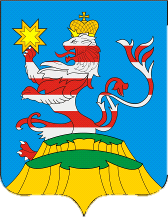 периодическое печатное изданиеПОСАДСКИЙВЕСТНИК2024май,13,понедельник,№ 19Чăваш РеспубликинСĕнтĕрвăрри муниципаллă округĕн администрацийĕЙ Ы Ш Ă Н У        №Сĕнтĕрвăрри хули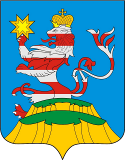 Чувашская РеспубликаАдминистрацияМариинско-Посадскогомуниципального округа П О С Т А Н О В Л Е Н И Е 22.04.2024  № 1079г. Мариинский ПосадЧувашская РеспубликаАдминистрацияМариинско-Посадскогомуниципального округа П О С Т А Н О В Л Е Н И Е 22.04.2024  № 1079г. Мариинский ПосадОб утверждении административного регламента предоставления муниципальной услуги «Согласование создания места (площадки) накопления твердых коммунальных отходов и включении сведений о них в реестр мест (площадок) накопления твердых коммунальных отходов»Об утверждении административного регламента предоставления муниципальной услуги «Согласование создания места (площадки) накопления твердых коммунальных отходов и включении сведений о них в реестр мест (площадок) накопления твердых коммунальных отходов»Об утверждении административного регламента предоставления муниципальной услуги «Согласование создания места (площадки) накопления твердых коммунальных отходов и включении сведений о них в реестр мест (площадок) накопления твердых коммунальных отходов»Об утверждении административного регламента предоставления муниципальной услуги «Согласование создания места (площадки) накопления твердых коммунальных отходов и включении сведений о них в реестр мест (площадок) накопления твердых коммунальных отходов»Потемкина Алина АлексеевнаНачальник территориального отдела администрации Мариинско-Посадского муниципального округа Аксаринского территориального отдела УБиРТ администрации Мариинско-Посадского муниципального округаЯмщиков Николай ВасильевичНачальник территориального отдела администрации Мариинско-Посадского муниципального округа Бичуринского территориального отдела УБиРТ администрации Мариинско-Посадского муниципального округаМихайлова Лилия НиколаевнаВедущий специалист – эксперт территориального отдела администрации Мариинско-Посадского муниципального округа Большешигаевского территориального отдела УБиРТ администрации Мариинско-Посадского муниципального округаЖандарова Маргарита ФедоровнаНачальник территориального отдела администрации Мариинско-Посадского муниципального округа Карабашского территориального отдела УБиРТ администрации Мариинско-Посадского муниципального округаАндреев Геннадий ПетровичНачальник территориального отдела администрации Мариинско-Посадского муниципального округа Кугеевского территориального отдела УБиРТ администрации Мариинско-Посадского муниципального округаСырцов Николай АлександровичНачальник территориального отдела администрации Мариинско-Посадского муниципального округа Мариинско-Посадского территориального отдела УБиРТ администрации Мариинско-Посадского муниципального округаДалызина Лариса ГеннадьевнаНачальник территориального отдела администрации Мариинско-Посадского муниципального округа Октябрьского территориального отдела УБиРТ администрации Мариинско-Посадского муниципального округаОрлов Владимир АльбертовичНачальник территориального отдела администрации Мариинско-Посадского муниципального округа Первочурашевского территориального отдела УБиРТ администрации Мариинско-Посадского муниципального округаЧернов Эдуард ВасильевичНачальник территориального отдела администрации Мариинско-Посадского муниципального округа Приволжского территориального отдела УБиРТ администрации Мариинско-Посадского муниципального округаЕмельянова Светлана ЮрьевнаНачальник территориального отдела администрации Мариинско-Посадского муниципального округа Сутчевского территориального отдела УБиРТ администрации Мариинско-Посадского муниципального округаАлексеев Владимир НиколаевичНачальник территориального отдела администрации Мариинско-Посадского муниципального округа Шоршелского территориального отдела УБиРТ администрации Мариинско-Посадского муниципального округа
Оливанов Владимир Геннадьевич Начальник территориального отдела администрации Мариинско-Посадского муниципального округа Эльборусовского территориального отдела УБиРТ администрации Мариинско-Посадского муниципального округа Главе Мариинско-Посадского   муниципального округа___________________________________________________________________(Ф.И.О. полностью) от ___________________________наименование заявителя___________________________(фамилия, имя, отчество - для граждан,___________________________полное наименование, место нахождения, реквизиты, фамилия,___________________________имя, отчество, должность руководителя - для юридического лица),___________________________почтовый адрес, телефон)почтовый адрес, телефон)№ХарактеристикиЗначение1.Адрес создаваемого места (площадки) накопления твердых коммунальных отходов2.Географические координаты:широтадолгота3.Технические характеристики создаваемого места (площадки) накопления твердых коммунальных отходов:3.- площадь, м23.- используемое покрытие3.- количество планируемых к размещению контейнеров и (или) бункеров, шт.3.- объем контейнера/ бункера, куб.м4.Для юридического лица:4.- полное наименование и основной государственный регистрационный номер записи в Едином государственном реестре юридических лиц4.- фактический адрес юридического лица  4.1Для индивидуальных предпринимателей:4.1- фамилия, имя, отчество, основной государственный регистрационный номер записи в Едином государственном реестре индивидуальных предпринимателей4.1- адрес регистрации по месту жительства индивидуального предпринимателя5.Для физического лица:5.- фамилия, имя, отчество, серия, номер и дата выдачи паспорта или иного документа, удостоверяющего личность в соответствии с законодательством Российской Федерации5.- адрес регистрации по месту жительстваконтактные данные6.Контактный телефон, факс, адрес электронной почты7.Данные об источниках образования твердых коммунальных отходов, которые будут складироваться в создаваемом месте (на площадке) накопления твердых коммунальных отходов:- объект капитального строительства (МКД, ИЖС, здание, сооружение);- предприятие;- территория (часть территории) поселения, при осуществлении деятельности на которых у физических и юридических лиц образуются твердые коммунальные отходы.8.Способ накопления (мусоропровод, контейнеры, расположенные на контейнерных площадках, в пакеты или др. емкости)Заявитель:Заявитель:(подпись)(Ф.И.О. (последнее - при наличии)"   "                   20     г.М.П. (при наличии)Отметка должностного лица, принявшего заявление и приложенные к нему документы:"   "                   20     г.М.П. (при наличии)Отметка должностного лица, принявшего заявление и приложенные к нему документы:"   "                   20     г.М.П. (при наличии)Отметка должностного лица, принявшего заявление и приложенные к нему документы:(должностьуполномоченного лица органа)(подпись)(расшифровка подписи)"    "                    20     г."    "                    20     г."    "                    20     г.Заявитель:(                                                   )Заявитель:подпись(Ф.И.О. лица, подписавшего схему)"     "                          20       г."     "                          20       г."     "                          20       г.Главе Мариинско-Посадского  муниципального округа___________________________(Ф.И.О. полностью) от ___________________________наименование заявителя___________________________(фамилия, имя, отчество - для граждан,___________________________полное наименование, место нахождения, реквизиты, фамилия,___________________________имя, отчество, должность руководителя - для юридического лица),___________________________почтовый адрес, телефон)№ХарактеристикиЗначение1.Адрес места (площадки) накопления твердых коммунальных отходов2.Географические координаты:широтадолгота3.Технические характеристики места (площадки) накопления твердых коммунальных отходов:3.- площадь, м23.- используемое покрытие3.- количество контейнеров и (или) бункеров, шт.3.- объем контейнера/ бункера, куб.м4.Для юридических лиц, в том числе органов государственной власти  и местного самоуправления:4.- полное наименование и основной государственный регистрационный номер записи в Едином государственном реестре юридических лиц4.фактический адрес4.1Для индивидуальных предпринимателей:4.1- фамилия, имя, отчество, основной государственный регистрационный номер записи в Едином государственном реестре индивидуальных предпринимателей4.1- адрес регистрации по месту жительства5.Для физического лица:5.- фамилия, имя, отчество, серия, номер и дата выдачи паспорта или иного документа, удостоверяющего личность в соответствии с законодательством Российской Федерации5.адрес регистрации по месту жительства5.контактные данные6.Контактный телефон, факс, адрес электронной почты7.Данные об источниках образования твердых коммунальных отходов, которые складируются в месте (на площадке) накопления твердых коммунальных отходов:- объект капитального строительства (МКД, ИЖС, здание, сооружение);- предприятие;- территория (часть территории) поселения, при осуществлении деятельности на которых у физических и юридических лиц образуются твердые коммунальные отходы 8.Способ накопления (мусоропровод, контейнеры, расположенные на контейнерных площадках, в пакеты или др. емкости)Заявитель:Заявитель:(подпись)(Ф.И.О. (последнее - при наличии)"       "                        20    г.М.П. (при наличии)Отметка должностного лица, принявшего заявление и приложенные к нему документы:"       "                        20    г.М.П. (при наличии)Отметка должностного лица, принявшего заявление и приложенные к нему документы:"       "                        20    г.М.П. (при наличии)Отметка должностного лица, принявшего заявление и приложенные к нему документы:(должность уполномоченного лица органа)(подпись)(расшифровка подписи)"       "                        20    г."       "                        20    г."       "                        20    г.Чăваш РеспубликинСĕнтĕрвăрри муниципаллă округĕн администрацийĕЙ Ы Ш Ă Н У        №Сĕнтĕрвăрри хули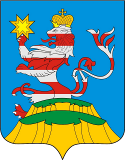 Чувашская РеспубликаАдминистрацияМариинско-Посадскогомуниципального округаП О С Т А Н О В Л Е Н И Е07.05.2024 № 1144 г. Мариинский ПосадЧувашская РеспубликаАдминистрацияМариинско-Посадскогомуниципального округаП О С Т А Н О В Л Е Н И Е07.05.2024 № 1144 г. Мариинский ПосадО внесении изменения в постановление администрации Мариинско-Посадского муниципального округа Чувашской Республики от 09.04.2024г. №1006 «О создании комиссии по повышению устойчивости функционирования экономики Мариинско-Посадского муниципального округа Чувашской Республики»О внесении изменения в постановление администрации Мариинско-Посадского муниципального округа Чувашской Республики от 09.04.2024г. №1006 «О создании комиссии по повышению устойчивости функционирования экономики Мариинско-Посадского муниципального округа Чувашской Республики»Иванов Алексей Петрович- заместитель главы администрации Мариинско-Посадского муниципального округа - начальник отдела организационно-контрольной работы (председатель комиссии); Тихонова Ольга Игоревна -начальник отдела строительства, дорожного хозяйства и благоустройства администрации Мариинско - Посадского муниципального округа Чувашской Республики (заместитель председателя комиссии);Черкашина Валентина Владимировна-ведущий специалист-эксперт сектор ГО и ЧС администрации Мариинско - Посадского муниципального округа (секретарь комиссии).Члены комиссии1. Группа планирования и подготовки системы управления экономикой в военное время1. Группа планирования и подготовки системы управления экономикой в военное время1. Группа планирования и подготовки системы управления экономикой в военное время1. Группа планирования и подготовки системы управления экономикой в военное времяСергеева Елена Михайловна-и.о. начальника финансового отдела администрации Мариинско - Посадского муниципального округа (начальник группы);Михайлова Ольга Николаевна-заведующий сектором экономики, промышленности и инвестиционной деятельности администрации Мариинско - Посадского муниципального округа;Антонов Сергей Львович-заведующий сектором дорожного хозяйства администрации Мариинско - Посадского муниципального округа.2. Группа по устойчивости функционирования промышленного и агропромышленного комплексов2. Группа по устойчивости функционирования промышленного и агропромышленного комплексов2. Группа по устойчивости функционирования промышленного и агропромышленного комплексовЕгоров Александр Васильевич-и.о начальника отдела сельского хозяйства и экологии администрации Мариинско-Посадского муниципального округа – начальник группы;Уланкова Вера Леонтьевна-начальник БУ ЧР «Мариинско - Посадская районная станция по борьбе с болезнями животных» Госветслужбы Чувашии (по согласованию);Семячкина Елена Владимировна -ведущий специалист-эксперт отдела сельского хозяйства и экологии администрации Мариинско-Посадского муниципального округа;3. Группа по защите населения и обеспечению его жизнедеятельности3. Группа по защите населения и обеспечению его жизнедеятельности3. Группа по защите населения и обеспечению его жизнедеятельностиЛьвова Инна Андреевна-и.о. начальника отдела цифрового развития и информационных технологий администрации Мариинско-Посадского муниципального округа Чувашской Республики (начальник группы);Албутова Людмила Ильинична-и.о. главного врача БУ «Мариинско-Посадская ЦРБ им. Н.А. Геркена» Минздрава Чувашии (по согласованию);Егорова Наталья Михайловна -старший оперативный дежурный диспетчер единой дежурно-диспетчерской службы администрации Мариинско-Посадского муниципального округа Чувашской Республики.Чăваш РеспубликинСĕнтĕрвăрри муниципаллă округĕн администрацийĕЙ Ы Ш Ă Н У        №Сĕнтĕрвăрри хулиЧувашская РеспубликаАдминистрацияМариинско-Посадскогомуниципального округа П О С Т А Н О В Л Е Н И Е 07.05.2024 №  1147г. Мариинский ПосадЧăваш  РеспубликинСĕнтĕрвăрри муниципаллă округĕн администрацийĕЙ Ы Ш Ă Н У        №Сĕнтĕрвăрри хулиЧувашская  РеспубликаАдминистрацияМариинско-Посадскогомуниципального округа П О С Т А Н О В Л Е Н И Е 07.05.2024  № 1148г. Мариинский  ПосадО внесении изменений  в постановление  администрации  Мариинско-Посадского    муниципального округа Чувашской Республики  от 05.02.2024 № 135 «Об утверждении муниципальной программы  Мариинско-Посадского муниципального округа Чувашской Республики «Управление общественными финансами и муниципальным долгом»»О внесении изменений  в постановление  администрации  Мариинско-Посадского    муниципального округа Чувашской Республики  от 05.02.2024 № 135 «Об утверждении муниципальной программы  Мариинско-Посадского муниципального округа Чувашской Республики «Управление общественными финансами и муниципальным долгом»»СтатусНаименованиемуниципальной программы (подпрограмм муниципальной программы), основного мероприятияКод бюджетной классификацииКод бюджетной классификацииИсточник финансированияРасходы по годам, тыс. рублейРасходы по годам, тыс. рублейРасходы по годам, тыс. рублейРасходы по годам, тыс. рублейРасходы по годам, тыс. рублейСтатусНаименованиемуниципальной программы (подпрограмм муниципальной программы), основного мероприятияГРБСЦСРИсточник финансирования2024202520262027-20312032-2036123457891011Муниципальная программа«Управление общественными финансами и муниципальным долгом»хЧ400000000всего31 221,210 103,915 279,428 162,528 162,5Муниципальная программа«Управление общественными финансами и муниципальным долгом»хЧ400000000федеральный бюджет1 779,61 952,32 127,88 897,58 897,5Муниципальная программа«Управление общественными финансами и муниципальным долгом»хЧ400000000республиканский бюджет17 832,10000Муниципальная программа«Управление общественными финансами и муниципальным долгом»хЧ400000000бюджет Мариинско-Посадского муниципального округа11 609,58 151,613 151,619 265,019 265,0Муниципальная программа«Управление общественными финансами и муниципальным долгом»хЧ400000000внебюджетные источникиПодпрограмма"Совершенствование бюджетной политики и обеспечение сбалансированности бюджета" муниципальной программы "Управление общественными финансами и муниципальным долгом"хЧ410000000всего24 511,43 952,39 127,89 897,59 897,5Подпрограмма"Совершенствование бюджетной политики и обеспечение сбалансированности бюджета" муниципальной программы "Управление общественными финансами и муниципальным долгом"хЧ410000000федеральный бюджет1 779,61 952,32 127,88 897,58 897,5Подпрограмма"Совершенствование бюджетной политики и обеспечение сбалансированности бюджета" муниципальной программы "Управление общественными финансами и муниципальным долгом"хЧ410000000республиканский бюджет17 832,10000Подпрограмма"Совершенствование бюджетной политики и обеспечение сбалансированности бюджета" муниципальной программы "Управление общественными финансами и муниципальным долгом"хЧ410000000бюджет Мариинско-Посадского муниципального округа4 899,72 000,07 000,01 000,01 000,0Подпрограмма"Совершенствование бюджетной политики и обеспечение сбалансированности бюджета" муниципальной программы "Управление общественными финансами и муниципальным долгом"хЧ410000000внебюджетные источникиОсновное мероприятие"Развитие бюджетного планирования, формирование бюджета муниципального образования на очередной финансовый год и плановый период"903Ч410100000всего4 719,62 000,07 000,01 000,01 000,0Основное мероприятие"Развитие бюджетного планирования, формирование бюджета муниципального образования на очередной финансовый год и плановый период"903Ч410100000федеральный бюджетОсновное мероприятие"Развитие бюджетного планирования, формирование бюджета муниципального образования на очередной финансовый год и плановый период"903Ч410100000республиканский бюджетОсновное мероприятие"Развитие бюджетного планирования, формирование бюджета муниципального образования на очередной финансовый год и плановый период"903Ч410100000бюджет Мариинско-Посадского муниципального округа4 719,62 000,07 000,01000,01 000,0Основное мероприятие"Развитие бюджетного планирования, формирование бюджета муниципального образования на очередной финансовый год и плановый период"903Ч410100000внебюджетные источникиМероприятиеРезервный фонд администрации муниципального образования Чувашской Республики903Ч410173430Всего4 719,62 000,07 000,01 000,01 000,0МероприятиеРезервный фонд администрации муниципального образования Чувашской Республики903Ч410173430федеральный бюджетМероприятиеРезервный фонд администрации муниципального образования Чувашской Республики903Ч410173430республиканский бюджетМероприятиеРезервный фонд администрации муниципального образования Чувашской Республики903Ч410173430бюджет Мариинско-Посадского муниципального округа4 719,62 000,07000,01 000,01 000,0МероприятиеРезервный фонд администрации муниципального образования Чувашской Республики903Ч410173430внебюджетные источникиОсновное мероприятие"Осуществление мер финансовой поддержки бюджетов муниципальных районов, муниципальных округов, городских округов и поселений, направленных на обеспечение их сбалансированности и повышение уровня бюджетной обеспеченности"974,903Ч410400000всего19 791,81 952,32 127,88 897,58 897,5Основное мероприятие"Осуществление мер финансовой поддержки бюджетов муниципальных районов, муниципальных округов, городских округов и поселений, направленных на обеспечение их сбалансированности и повышение уровня бюджетной обеспеченности"974,903Ч410400000федеральный бюджет1 779,61 952,32 127,88 897,58 897,5Основное мероприятие"Осуществление мер финансовой поддержки бюджетов муниципальных районов, муниципальных округов, городских округов и поселений, направленных на обеспечение их сбалансированности и повышение уровня бюджетной обеспеченности"974,903Ч410400000республиканский бюджет17 832,10000Основное мероприятие"Осуществление мер финансовой поддержки бюджетов муниципальных районов, муниципальных округов, городских округов и поселений, направленных на обеспечение их сбалансированности и повышение уровня бюджетной обеспеченности"974,903Ч410400000бюджет Мариинско-Посадского муниципального округа180,10000Основное мероприятие"Осуществление мер финансовой поддержки бюджетов муниципальных районов, муниципальных округов, городских округов и поселений, направленных на обеспечение их сбалансированности и повышение уровня бюджетной обеспеченности"974,903Ч410400000внебюджетные источникиМероприятиеОсуществление первичного воинского учета на территориях, где отсутствуют военные комиссариаты, за счет субвенции, предоставляемой из федерального бюджета903Ч410451180всего1 779,61 952,32 127,88 897,58 897,5МероприятиеОсуществление первичного воинского учета на территориях, где отсутствуют военные комиссариаты, за счет субвенции, предоставляемой из федерального бюджета903Ч410451180федеральный бюджет1 779,61 952,32 127,88 897,58 897,5МероприятиеОсуществление первичного воинского учета на территориях, где отсутствуют военные комиссариаты, за счет субвенции, предоставляемой из федерального бюджета903Ч410451180республиканский бюджетМероприятиеОсуществление первичного воинского учета на территориях, где отсутствуют военные комиссариаты, за счет субвенции, предоставляемой из федерального бюджета903Ч410451180бюджет Мариинско-Посадского района муниципального округаМероприятиеОсуществление первичного воинского учета на территориях, где отсутствуют военные комиссариаты, за счет субвенции, предоставляемой из федерального бюджета903Ч410451180внебюджетные источникиМероприятиеРеализация вопросов местного значения в сфере образования, культуры и физической культуры и спорта974Ч4104SА720всего18 012,20000МероприятиеРеализация вопросов местного значения в сфере образования, культуры и физической культуры и спорта974Ч4104SА720федеральный бюджетМероприятиеРеализация вопросов местного значения в сфере образования, культуры и физической культуры и спорта974Ч4104SА720республиканский бюджет17 832,10000МероприятиеРеализация вопросов местного значения в сфере образования, культуры и физической культуры и спорта974Ч4104SА720бюджет Мариинско-Посадского муниципального округа180,10000МероприятиеРеализация вопросов местного значения в сфере образования, культуры и физической культуры и спорта974Ч4104SА720внебюджетные источникиПодпрограммаОбеспечение реализации муниципальной программы "Управление общественными финансами и муниципальным долгом"хЧ4Э0000000всего6 709,86 151,66 151,618 265,018 265,0ПодпрограммаОбеспечение реализации муниципальной программы "Управление общественными финансами и муниципальным долгом"хЧ4Э0000000федеральный бюджетПодпрограммаОбеспечение реализации муниципальной программы "Управление общественными финансами и муниципальным долгом"хЧ4Э0000000республиканский бюджетПодпрограммаОбеспечение реализации муниципальной программы "Управление общественными финансами и муниципальным долгом"хЧ4Э0000000бюджет Мариинско-Посадского муниципального округа6 709,86 151,66 151,618 265,018 265,0ПодпрограммаОбеспечение реализации муниципальной программы "Управление общественными финансами и муниципальным долгом"хЧ4Э0000000внебюджетные источникиОсновное мероприятие«Обще программные расходы»хЧ4Э0100000всего6 709,86 151,66 151,618 265,018 265,0Основное мероприятие«Обще программные расходы»хЧ4Э0100000федеральный бюджетОсновное мероприятие«Обще программные расходы»хЧ4Э0100000республиканский бюджетОсновное мероприятие«Обще программные расходы»хЧ4Э0100000бюджет Мариинско-Посадского муниципального округа6 709,86 151,66 151,618 265,018 265,0Основное мероприятие«Обще программные расходы»хЧ4Э0100000Внебюджетные источникиМероприятие«Обеспечение функций муниципальных органов»992Ч4Э0100200всего6 709,86 151,66 151,618 265,018 265,0Мероприятие«Обеспечение функций муниципальных органов»992Ч4Э0100200федеральный бюджетМероприятие«Обеспечение функций муниципальных органов»992Ч4Э0100200республиканский бюджетМероприятие«Обеспечение функций муниципальных органов»992Ч4Э0100200бюджет Мариинско-Посадского муниципального округа6 709,86 151,66 151,618 265,018 265,0Мероприятие«Обеспечение функций муниципальных органов»992Ч4Э0100200внебюджетные источникиСтатусНаименованиемуниципальной программы (подпрограмм муниципальной программы), основного мероприятияКод бюджетной классификацииКод бюджетной классификацииИсточник финансированияРасходы по годам, тыс. рублейРасходы по годам, тыс. рублейРасходы по годам, тыс. рублейРасходы по годам, тыс. рублейРасходы по годам, тыс. рублейСтатусНаименованиемуниципальной программы (подпрограмм муниципальной программы), основного мероприятияГРБСЦСРИсточник финансирования2024202520262027-20312032-203612345678910ПодпрограммаСовершенствование бюджетной политики и обеспечение сбалансированности бюджета  муниципальной программы «Управление общественными финансами и муниципальным долгом»Ч410000000всего24 511,43 952,39 127,89 897,59 897,5ПодпрограммаСовершенствование бюджетной политики и обеспечение сбалансированности бюджета  муниципальной программы «Управление общественными финансами и муниципальным долгом»Ч410000000федеральный бюджет1 779,61 952,32 127,88 897,58 897,5ПодпрограммаСовершенствование бюджетной политики и обеспечение сбалансированности бюджета  муниципальной программы «Управление общественными финансами и муниципальным долгом»Ч410000000республиканский бюджет17 832,10000ПодпрограммаСовершенствование бюджетной политики и обеспечение сбалансированности бюджета  муниципальной программы «Управление общественными финансами и муниципальным долгом»Ч410000000бюджет Мариинско-Посадского муниципального округа4 899,72 000,07 000,01 000,01 000,0ПодпрограммаСовершенствование бюджетной политики и обеспечение сбалансированности бюджета  муниципальной программы «Управление общественными финансами и муниципальным долгом»Ч410000000внебюджетные источникиОсновное мероприятиеРазвитие бюджетного планирования, формирование бюджета  на очередной финансовый год и плановый период903Ч410100000всего4 719,62 000,07 000,01 000,01 000,0Основное мероприятиеРазвитие бюджетного планирования, формирование бюджета  на очередной финансовый год и плановый период903Ч410100000федеральный бюджетОсновное мероприятиеРазвитие бюджетного планирования, формирование бюджета  на очередной финансовый год и плановый период903Ч410100000республиканский бюджетОсновное мероприятиеРазвитие бюджетного планирования, формирование бюджета  на очередной финансовый год и плановый период903Ч410100000бюджет Мариинско-Посадского муниципального округа4 719,62 000,07 000,01 000,01 000,0Основное мероприятиеРазвитие бюджетного планирования, формирование бюджета  на очередной финансовый год и плановый период903Ч410100000внебюджетные источникиМероприятие Резервные фонды администрации муниципального образования Чувашской Республики903Ч410173430всего4 719,62 000,07 000,01 000,01 000,0Мероприятие Резервные фонды администрации муниципального образования Чувашской Республики903Ч410173430федеральный бюджетМероприятие Резервные фонды администрации муниципального образования Чувашской Республики903Ч410173430республиканский бюджетМероприятие Резервные фонды администрации муниципального образования Чувашской Республики903Ч410173430бюджет Мариинско-Посадского муниципального округа4 719,62 000,07 000,01 000,01 000,0Мероприятие Резервные фонды администрации муниципального образования Чувашской Республики903Ч410173430внебюджетные источникиМероприятие Резервные фонды администрации муниципального образования Чувашской Республики903Ч410173430внебюджетные источникиОсновное мероприятие Осуществление мер финансовой поддержки бюджетов муниципальных районов, городских округов и поселений, направленных на обеспечение их сбалансированности и повышение уровня бюджетной обеспеченности974, 903Ч410400000всего19 791,81 952,32 127,88 897,58 897,5Основное мероприятие Осуществление мер финансовой поддержки бюджетов муниципальных районов, городских округов и поселений, направленных на обеспечение их сбалансированности и повышение уровня бюджетной обеспеченности974, 903Ч410400000федеральный бюджет1 779,61 952,32 127,88 897,58 897,5Основное мероприятие Осуществление мер финансовой поддержки бюджетов муниципальных районов, городских округов и поселений, направленных на обеспечение их сбалансированности и повышение уровня бюджетной обеспеченности974, 903Ч410400000республиканский бюджет17 832,1Основное мероприятие Осуществление мер финансовой поддержки бюджетов муниципальных районов, городских округов и поселений, направленных на обеспечение их сбалансированности и повышение уровня бюджетной обеспеченности974, 903Ч410400000бюджет Мариинско-Посадского муниципального округа180,1Основное мероприятие Осуществление мер финансовой поддержки бюджетов муниципальных районов, городских округов и поселений, направленных на обеспечение их сбалансированности и повышение уровня бюджетной обеспеченности974, 903Ч410400000внебюджетные источникиМероприятиеОсуществление первичного воинского учета на территориях, где отсутствуют военные комиссариаты, за счет субвенции, предоставляемой из федерального бюджета903Ч410451180всего1 779,61 952,32 127,88 897,58 897,5МероприятиеОсуществление первичного воинского учета на территориях, где отсутствуют военные комиссариаты, за счет субвенции, предоставляемой из федерального бюджета903Ч410451180федеральный бюджет1 779,61 952,32 127,88 897,58 897,5МероприятиеОсуществление первичного воинского учета на территориях, где отсутствуют военные комиссариаты, за счет субвенции, предоставляемой из федерального бюджета903Ч410451180республиканский бюджетМероприятиеОсуществление первичного воинского учета на территориях, где отсутствуют военные комиссариаты, за счет субвенции, предоставляемой из федерального бюджета903Ч410451180бюджет Мариинско-Посадского муниципального округаМероприятиеОсуществление первичного воинского учета на территориях, где отсутствуют военные комиссариаты, за счет субвенции, предоставляемой из федерального бюджета903Ч410451180внебюджетные источникиМероприятиеРеализация вопросов местного значения в сфере образования, культуры и физической культуры и спорта974Ч4104SA720всего18 012,2Чăваш РеспубликинСĕнтĕрвăрри муниципаллă округĕн администрацийĕЙ Ы Ш Ă Н У        №Сĕнтĕрвăрри хулиЧувашская РеспубликаАдминистрацияМариинско-Посадскогомуниципального округа П О С Т А Н О В Л Е Н И Е 08.05.2024 № 1154г. Мариинский ПосадЧувашская РеспубликаАдминистрацияМариинско-Посадскогомуниципального округа П О С Т А Н О В Л Е Н И Е 08.05.2024 № 1154г. Мариинский ПосадОб установлении размера платы, взимаемой с родителей (законных представителей) за присмотр и уход за детьми в образовательных учреждениях, реализующих основную общеобразовательную программу дошкольного образованияОб установлении размера платы, взимаемой с родителей (законных представителей) за присмотр и уход за детьми в образовательных учреждениях, реализующих основную общеобразовательную программу дошкольного образованияОб установлении размера платы, взимаемой с родителей (законных представителей) за присмотр и уход за детьми в образовательных учреждениях, реализующих основную общеобразовательную программу дошкольного образованияПриложение №  1
к постановлению администрации
Мариинско-Посадского муниципального округа
Чувашской Республики
от  08.05.2024   №1154Расчет размера 
родительской платы, взимаемой с родителей (законных представителей) за присмотр и уход за детьми, осваивающими образовательные программы дошкольного образования в муниципальных образовательных организациях Мариинско-Посадского муниципального округа(ФИО заявителя)(подпись заявителя)Периодическое печатное издание «Посадский вестник»Адрес редакции и издателя:429570, г. Мариинский Посад, ул. Николаева, 47E-mail: marpos@cap.ruУчредители – муниципальные образования Мариинско-Посадского районаСтоимость- бесплатноГлавный редактор: А.П. ИвановВерстка: И.А. ЛьвоваТираж 30 экз. Формат А3